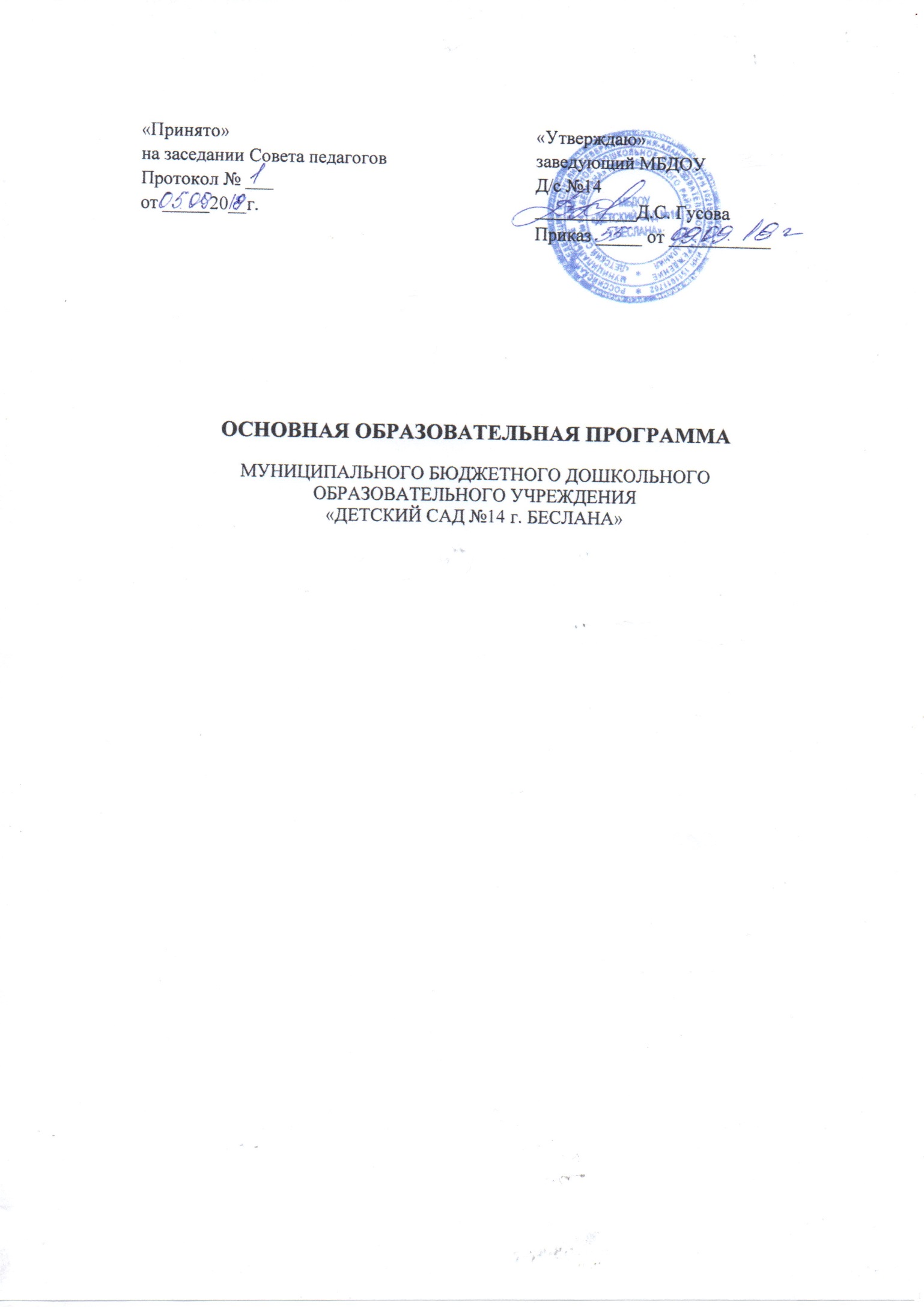 Структура образовательной программы1 . Целевой раздел программы.1.1 Пояснительная записка.1.2 Направления деятельности ДОУ по реализации программы дошкольного образования.1.3 Цели и задачи деятельности ДОУ по реализации основной общеобразовательной программы дошкольного образования.1.4 Возрастные и индивидуальные особенности контингента детей, воспитывающихся в образовательном учреждении. 1.5.  Сведения о квалификации педагогических кадров.1.6.Материально-техническое обеспечение1.7 Особенности осуществления образовательного процесса.1.8 Принципы и подходы к формированию образовательного процесса.1.9 Требования к результатам освоения основной образовательной программы дошкольного образования, сформулированные в ФГОС.2. Содержательный раздел.2.1.  Содержание образовательной деятельности, в соответствии с направлениями развития ребенка в пяти образовательных областях.2.1.1.  Ранний возраст (2 – 3 года)2.1.2.  Дошкольный возраст (3 - 7 лет)2.2.Формы, способы, методы и средства реализации программы с учетом возрастных и индивидуальных особенностей воспитанников, специфики их образовательных потребностей и интересов2.3. Взаимодействие взрослых с детьми2.4. Взаимодействия педагогического коллектива с семьями воспитанников2.5. Коррекционно-развивающая работа с детьмис нарушением речи2.6. Региональный компонент2.7. Взаимодействие ДОУ с другими учреждениями2.8. Реализация комплексно-тематического принципа построения образовательного процесса.3. Организационный раздел3.1. Психолого-педагогические условия, обеспечивающие развитие ребенка3.2. Оформление предметно-пространственной среды3.3.Режим дня, структура ООД (расписание занятий, двигательный режим, схема закаливания детей).3.4.Модель двигательного режима детей3.5.Схема закаливания   детей в МБДОУ «Детский сад №14 г. Беслана» 3.6.Перечень методических пособий (для реализации основной части и части ДОУ).1. Целевой раздел программы.1.1. Пояснительная записка.Основная общеобразовательная программа дошкольного образования (далее - Программа) является документом, представляющим модель образовательного процесса Муниципального бюджетного дошкольного образовательного учреждения «Детский сад №14 г.Беслана (далее ДОУ). Программа обеспечивает разностороннее развитие детей в возрасте от 2 до 7 лет с учетом их возрастных и индивидуальных особенностей по основным направлениям – физическому, социально-коммуникативному, познавательному, речевому и художественно-эстетическому. Программа направлена на создание условий развития ребенка открывающих возможности для его позитивной социализации, его личностного развития, развития инициативы и творческих способностей на основе сотрудничества с взрослыми, сверстниками и соответствующим возрасту видам деятельности; на создание развивающей образовательной среды, которая представляет собой систему условий социализации и индивидуализации детей.   Программа разработана в соответствии с нормативными правовыми документами:Федеральным законом «Об образовании в Российской Федерации» от 29.12.2012 № 273-ФЗ.«Санитарно-эпидемиологическими требованиями к устройству, содержанию и организации режима работы дошкольных организациях». Санитарно-эпидемиологические правила и нормативы СанПиН 2.4.1.3049-13, утвержденные постановлением Главного государственного санитарного врача Российской Федерации от 15 мая 2013 года № 26, (далее – СанПиН).Приказом Министерства образования и науки Российской Федерации от 17.10.2013 №1155 "Об утверждении федерального государственного образовательного стандарта дошкольного образования" (Зарегистрировано в Минюсте России 14.11.2013 N 30384) (далее – ФГОС).Приказом Министерства образования и науки Российской Федерации от 13.08.2013г. №1014 "Об утверждении Порядка организации и осуществления образовательной деятельности по основным общеобразовательным программам - образовательным программам дошкольного образования".Содержание образовательного процесса выстроено в соответствии с примерной программой развития и воспитания детей в детском саду «От рождения до школы».   Программа разработана под редакцией Н. Е.Вераксы, Т. С. Комаровой, М. А. Васильевой.Деятельность дошкольного образовательного учреждения в соответствии с Законом РФ «Об образовании» направлена на обеспечение права семьи, на оказание ей помощи в воспитании детей дошкольного возраста, охраны и укрепления их физического и психического здоровья, развития индивидуальных способностей.Дошкольное образование в ДОУ осуществляется в соответствии с настоящей основной общеобразовательной программой дошкольного образования, разработанной на основе ФГОС к структуре основной общеобразовательной программой дошкольного образования.Срок реализации данной программы: 5 лет - 2018- 2023ггОсновная общеобразовательная программа может корректироваться в связи с изменениями:нормативно-правовой базы дошкольного образования,образовательного запроса родителей,видовой структуры групп и др.ДОУ реализует программу дошкольного образования в группах общеразвивающей направленности с приоритетным осуществлением деятельности по развитию детей по следующим направлениям: познавательное, речевое, социально-коммуникативное, художественно-эстетическое и физическое, а также программу коррекционно- оздоровительной работы (для детей с нарушениями речи и детей с ОВЗ).С целью обеспечения организации образовательного процесса наряду с основной общеобразовательной программой «От рождения до школы», педагогический коллектив ДОУ использует парциальные программы. В направлении познавательного и речевого развития: Программа экологического воспитания в детском саду «Юный эколог» С.Н. Николаева «Программа по осетинскому языку как второму для дошкольных образовательных учреждений» под редакцией К.Т.Джимиевой.Программа «Мой край – моя святыня» -Л.А. Бобылева, А.В. Солтанова.«Обучение грамоте в детском саду» Л.Е.ЖуроваПрограммы, обеспечивающие осуществление индивидуально-ориентированных, коррекционных мероприятий:Филичева Т.Б., Чиркина Г.В. Программа логопедической работы по преодолению ОНР у детей - М., 2010 г.;Нищева Н. В. Примерная программа коррекционно - развивающей работы в логопедической группе для детей с общим недоразвитием речи (с 3 до 7 лет). - СПб. 2012 г.;В направлении социально-коммуникативного развития:Программа «Основа безопасности и жизнедеятельности» И.Н.Авдеевой, О.Л.Князевой; Успешное выполнение образовательной программы требует создания современной пространственной, предметно-развивающей среды. Для этого в ДОУ создана соответствующая развивающая предметно-пространственная среда, обеспечивающая осуществление образовательного процесса по следующим направлениям:            -социально-коммуникативное развитие-познавательное развитие; - речевое развитие;-художественно-эстетическое развитие;-физическое развитие;1.2. Направления деятельности ДОУ по реализации программы дошкольного образования.Обучение и воспитание в ДОУ ведётся на русском языке.ДОУ самостоятелен в выборе форм, средств и методов обучения и воспитания в пределах, определённых Законом Российской Федерации «Об образовании».Содержание образовательного процесса в ДОУ, определяется образовательной программой дошкольного образования, разрабатываемой, принимаемой и реализуемой им самостоятельно в соответствии с ФГОС к структуре основной общеобразовательной программы дошкольного образования и условиями её реализации, установленными федеральным органом исполнительной власти, осуществляющим функции по выработке государственной политики и нормативно-правовому регулированию в сфере образования, и с учётом особенностей психофизического развития и возможностей детей. Организация образовательного процесса осуществляется в соответствии с образовательными программами и учебным планом организованной образовательной деятельности.ДОУ реализует образовательную программу дошкольного образования общеобразовательного уровня в группах общеразвивающей направленности. Образовательная программа реализуется с учётом возрастных и индивидуальных особенностей детей.В целях более успешной социализации детей деятельность воспитателя направлена на расширение кругозора детей, развитие их интересов. С этой целью проводится ООД в соответствии с утвержденным расписанием ООД, целевые прогулки, ежедневные наблюдения, беседы по социально-коммуникативному воспитанию, организация разнообразной деятельности детей. Организуется постоянное сотрудничество с социумом. Приоритетным для ДОУ является охрана жизни и укрепление физического и психического здоровья детей, обеспечение познавательного, речевого, социально-коммуникативного, художественно-эстетического и физического развития детей. Комбинированное направление - обеспечивает каждому ребёнку равные стартовые возможности для обучения в образовательных учреждениях, реализующих основную образовательную программу начального общего образования; социально-коммуникативное - развитие положительного отношения ребёнка к себе, другим людям, окружающему миру, коммуникативной и социальной компетентности детей. Важнейшей основой полноценного социально-коммуникативного развития ребёнка является его положительное самоощущение: уверенность в своих возможностях, в том, что он хороший, его любят. Взрослые должны заботиться об эмоциональном благополучии ребёнка, уважать и ценить независимо от его достижений, достоинств и недостатков, устанавливать с детьми доверительные отношения; способствовать развитию у ребёнка чувства собственного достоинства, осознанию своих прав и свобод. Очень важно развивать положительное отношение ребёнка к окружающим людям: воспитывать уважение и терпимость независимо от социального происхождения, расовой и национальной принадлежности, языка, вероисповедания, пола, возраста, личностного и поведенческого своеобразия.Социально-коммуникативное развитие ребенка дошкольника неразрывно связано с общими процессами его интеллектуального, эмоционального, эстетического, физического и других видов развития, поэтому иногда представляется достаточно сложным его ограничить от остальных видов и направлений.  Большое значение для усвоения этических норм в дошкольном возрасте имеет игра. Опыт социального поведения ребенок может накопить и усвоить, не только получая теоретические знания, которые ему дают родители и педагоги, а, скорее всего, в практической деятельности. В игре у детей закрепляются навыки социального поведения, они учатся самостоятельно выходить из конфликтных ситуаций, формируются морально - нравственные навыки, такие как отзывчивость, терпимость, дружелюбие, взаимопомощи и др. Они особенно ярко проявляются в игровой, трудовой деятельности детей и в повседневной жизни.1.3. Цели и задачи деятельности ДОУ по реализации основной общеобразовательной программы дошкольного образования:Главная цель образовательного процесса в ДОУ: создание благоприятных условий для полноценного проживания ребенком дошкольного детства, формирование основ базовой культуры личности, всестороннее развитие психических и физических качеств в соответствии с возрастными и индивидуальными особенностями, подготовка к жизни в современном обществе, к обучению в школе, обеспечение безопасности жизнедеятельности дошкольника.Задачи: забота о здоровье, эмоциональном благополучии и своевременном всестороннем развитии каждого ребенка;создание в группах атмосферы гуманного и доброжелательного отношения ко всем воспитанникам, что позволяет растить их общительными, добрыми, любознательными, инициативными, стремящимися к самостоятельности и творчеству;максимальное использование разнообразных видов детской деятельности, их интеграция в целях повышения эффективности воспитательно-образовательного процесса;творческая организация (креативность) воспитательно-образовательного процесса;вариативность использования образовательного материала, позволяющая развивать творчество в соответствии с интересами и наклонностями каждого ребенка;уважительное отношение к результатам детского творчества;единство подходов к воспитанию детей в условиях дошкольного образовательного учреждения и семьи;соблюдение в работе детского сада и начальной школы преемственности, исключающей умственные и физические перегрузки в содержании образования детей дошкольного возраста, обеспечивая отсутствие давления предметного обучения.Задачи деятельности ДОУ по физическому развитию воспитанников:расширить индивидуальный двигательный опыт воспитанников;развить физические качества воспитанников (ловкость, быстроту, выносливость, силу и других), координацию движений, равновесие, умения ориентироваться в пространстве, сформировать способность к самоконтролю за качеством выполняемых движений;сформировать правила безопасного поведения в быту, в разных видах деятельности и ситуациях (на улице, на природе, в общественных местах и др.);развить самостоятельность детей в области гигиенической культуры и культуры еды.обеспечить развитие тонких моторных координаций, физической работоспособности, необходимой для успешного обучения в начальной школе;повысить эффективность работы по профилактике простудных заболеваний, реализации плана физкультурно-оздоровительной работы в группах;организовать просветительскую работу по охране и укреплению здоровья детей с воспитателями и родителями.Задачи деятельности ДОУ по социально-коммуникативному развитию воспитанников:обеспечить формирование у ребенка целостной картины окружающего мира;создать условия для формирования первоначальных представлений о себе, о ближайшем социальном окружении, о простейших родственных отношениях;сформировать первоначальные представления о макросоциальной среде, о деятельности людей и явлениях общественной жизни;усилить внимание к развитию умения самостоятельно организовывать разнообразные игры, договариваться, распределять роли, играть дружно, выполняя установленные правила игры;создать условия для развития инициативности, самостоятельности и произвольности, способности к фантазии, воображению, проявлению творческих способностей в разных видах детской деятельности (игре, общении, конструировании, рисовании, лепке и др.), в сфере решения элементарных социальных и бытовых задач;создать условия для эмоционально-позитивного общения детей друг с другом, формирования этических представлений, навыков культурного поведения, социально-общественные качества, уважения к взрослым, ответственного отношение к выполнению поручений, стремления к справедливой оценке своих поступков и поступков других людей;развить доброжелательность и отзывчивость к переживаниям другого человека, чувство собственного достоинства;обеспечить развитие у детей интереса к труду взрослых, желание трудиться, освоение навыков элементарной трудовой деятельности;создать условия для развития интереса и желания учиться в школе.Задачи деятельности ДОУ по художественно-эстетическому развитию воспитанников:развить интерес к различным видам искусства, сформировать первые представления о прекрасном в жизни и искусстве;создать условия для формирования художественно-образных представлений и мышления, эмоционально-чувственного отношения к предметам и явлениям действительности, воспитывать эстетический вкус, эмоциональную отзывчивость на прекрасное;развить индивидуальные творческие способности в рисовании, лепке, аппликации, художественно-речевой, музыкально-художественной деятельности и др.;осуществить обучение основам создания художественных образов, формирование практических навыков работы в различных видах художественной деятельности;развить сенсорные способности восприятия, чувства цвета, ритма, композиции, умения элементарно выражать в художественных образах решение творческих задач;создать условия для приобщения детей к лучшим образцам художественной мировой культуры;осуществить знакомство детей с героями книг, писателями, поэтами, учить обмениваться мнениями друг с другом по поводу прочитанного.Задачи деятельности ДОУ по познавательному и речевому развитию воспитанников:развить интерес к предметам и явлениям окружающей действительности, жизни и деятельности человека, местам обитания животных и растений;познакомить детей с предметами быта необходимыми человеку, их функциональным назначением;сформировать первоначальные представления о явлениях природы, суточных и сезонных и пространственных изменениях в природе;сформировать экологические представления, ценностные основы отношения к окружающему миру;развить способность устанавливать причинно-следственные связи, действовать самостоятельно и творчески, экспериментировать, моделировать, наблюдать; использовать символические средства познания;сформировать готовность участвовать в элементарной учебной деятельности (слушать педагога, принимать учебную задачу, следовать инструкции, задавать вопросы, самостоятельно выполнять задание, стремиться к достижению результата);Задачи ДОУ по взаимодействию с семьями воспитанников:внедрить различные форм сотрудничества с семьей и социальными институтами для обеспечения полноценного развития ребенка.включить родителей во взаимодействие с ДОУ в процессе развития интереса к дошкольному воспитанию и обучению на основе использования интернет-сайта ДОУ.1.4. Возрастные и индивидуальные особенности контингента детей, воспитывающихся в Муниципальное бюджетное дошкольное образовательное учреждение «Детский сад №14 г. Беслана» обеспечивает воспитание, обучение и развитие, а также присмотр, уход и оздоровление детей в возрасте от 2-х до 7 лет.Особенности развития детей от 2 до 4лет (младшие группы)Младший возраст — важнейший период в развитии дошкольника. Именно в это время происходит переход малыша к новым отношениям с взрослыми, сверстниками, с предметным миром.Данный возраст характеризуется таким явлением как «кризис трех лет», свидетельствующий о том, что прежний тип взаимоотношений взрослого и ребенка должен быть изменен в направлении предоставления малышу большей самостоятельности и обогащения его деятельности новым содержанием.Период с 2 до 3 лет. В это время происходят важнейшие изменения в психическом развитии детей - формируется мышление, активно развивается двигательная сфера, появляются первые устойчивые качества личности.Ведущей деятельностью является предметная деятельность, которая влияет на все сферы психики детей, определяя во многом и специфику их общения с окружающими. Она возникает постепенно из манипулятивной и орудийной деятельности младенцев. Эта деятельность подразумевает, что предмет используется в качестве орудия по закрепленным в данной культуре правилам и нормам - например, ложкой едят, лопаткой копают, а молотком забивают гвозди.Выявляя в процессе деятельности наиболее важные свойства предмета, ребенок начинает соотносить их с определенными операциями, которые он совершает, при этом открывая, какие операции лучше всего подходят к конкретному предмету. Таким образом, дети учатся пользоваться предметами так, чтобы они не были просто продолжением их руки, но использовались, исходя из логики самого предмета, т.е. из того, что им лучше всего можно делать. Учитывая важнейшую роль общения с взрослыми в полноценном развитии младших дошкольников, воспитатель ежедневно общается с каждым ребенком — индивидуально или в маленькой подгруппе детей (2—3 ребенка). Это обязательное условие организации жизни в младших группах.На протяжении младшего дошкольного возраста развивается интерес детей к общению со сверстниками и сопереживанию. В младшем дошкольном возрасте открываются новые возможности для воспитания у детей доброжелательного отношения к окружающим, эмоциональной отзывчивости, без которых невозможно правильное социальное развитие.Дети 3-4 лет — это в первую очередь «деятели», а не наблюдатели. Опыт активной разнообразной деятельности составляет важнейшее условие их развития. Поэтому пребывание ребенка в детском саду организуется так, чтобы он получил возможность участвовать в разнообразных делах: в играх, двигательных упражнениях, в действиях по обследованию свойств и качеств предметов и их использованию, в рисовании, лепке, речевом общении, в творчестве (имитации, подражание образам животных, танцевальные импровизации и т.п.).Основным содержанием игры младших дошкольников являются действия с игрушками и предметами-заместителями. Продолжительность игры небольшая. Младшие дошкольники ограничиваются игрой с одной-двумя ролями и простыми, неразвернутыми сюжетами. Игры с правилами в этом возрасте только начинают формироваться.Активно развивается мелкая моторика, сенсорика. К концу младшего дошкольного возраста дети могут воспринимать до пяти и более форм предметов и до семи и более цветов, способны дифференцировать предметы по величине ориентироваться в пространстве группы детского сада, а при определенной организации образовательного процесса и в помещении всего дошкольного учреждения.Развиваются память и внимание. По просьбе взрослого дети могут запомнить 3-4 слова и 5-6 названий предметов. К концу младшего дошкольного возраста они способны запомнить значительные отрывки из любимых произведений.Продолжает развиваться наглядно-действенное мышление. В младшем дошкольном возрасте начинает развиваться воображение, которое особенно наглядно проявляется в игре, когда одни объекты выступают в качестве заместителей других.Взаимоотношения детей обусловлены нормами и правилами. В результате целенаправленного воздействия они могут усвоить относительно большое количество норм, которые выступают основанием для оценки собственных действий и действий других детей.Взаимоотношения детей ярко проявляются в игровой деятельности. Они скорее играют рядом, чем активно вступают во взаимодействие. Однако уже в этом возрасте могут наблюдаться устойчивые избирательные взаимоотношения. Конфликты возникают преимущественно по поводу игрушек. Положение ребенка в группе сверстников во многом определяется мнением воспитателя.В младшем дошкольном возрасте можно наблюдать соподчинение мотивов поведения в относительно простых ситуациях. Сознательное управление поведением только начинает складываться; во многом поведение ребенка еще ситуативно. Вместе с тем можно наблюдать и случаи ограничения собственных побуждений самим ребенком, сопровождаемые словесными указаниями.Начинает развиваться самооценка, при этом дети в значительной мере ориентируются на оценку воспитателя. Продолжает развиваться также их половая идентификация, что проявляется в характере выбираемых игрушек и сюжетов.Особенности развития детей от 4 лет до 5 лет (средний дошкольный возраст)В игровой деятельности детей среднего дошкольного возраста появляются ролевые взаимодействия. Происходит разделение игровых и реальных взаимодействий детей.Много внимания необходимо уделять развитию творческих способностей детей в игре, в изобразительной, театрально-исполнительской деятельности, поддерживать их познавательную активность и развивать самостоятельность.Совершенствуется изобразительная деятельность детей (рисунок становится предметным и детализированным, совершенствуется техническая сторона изобразительной деятельности, усложняется конструирование, формируются навыки конструирования по собственному замыслу, а также планирование последовательности действий).Двигательная сфера ребенка характеризуется позитивными изменениями мелкой и крупной моторики. Развиваются ловкость, координация движений. Дошкольники испытывают острую потребность в движении, в случае неудовлетворения этой потребности, ограничения активной двигательной деятельности они быстро перевозбуждаются, становятся непослушными, капризными.К концу среднего дошкольного возраста восприятие детей становится более развитым. Они оказываются способными назвать форму, на которую похож тот или иной предмет. Они могут вычленять в сложных объектах простые формы и из простых форм воссоздавать сложные объекты.Возрастает объем памяти. Дети запоминают до 7-8 названий предметов. Начинает складываться произвольное запоминание: дети способны принять задачу на запоминание, помнят поручения взрослых, могут выучить небольшое стихотворение и т. д.Начинает развиваться образное мышление. Дети оказываются способными использовать простые схематизированные изображения для решения несложных задач. Дошкольники могут строить по схеме, решать лабиринтные задачи. Развивается предвосхищение.Продолжает развиваться воображение. Формируются такие его особенности, как оригинальность и произвольность. Дети могут самостоятельно придумать небольшую сказку на заданную тему.Увеличивается устойчивость внимания. Ребенку оказывается доступной сосредоточенная деятельность в течение 15-20 минут. Он способен удерживать в памяти при выполнении каких-либо действий несложное условие.В среднем дошкольном возрасте улучшается произношение звуков и дикция. Речь становится предметом активности детей. Они удачно имитируют голоса животных, интонационно выделяют речь тех или иных персонажей. Интерес вызывают ритмическая структура речи, рифмы.Развивается грамматическая сторона речи. Дошкольники занимаются словотворчеством на основе грамматических правил. Речь детей при взаимодействии друг с другом носит ситуативный характер, а при общении с взрослым становится внеситуативной.На пятом году жизни активно проявляется стремление детей к общению со сверстниками. Если ребенок трех лет вполне удовлетворяется обществом кукол, то средний дошкольник нуждается в содержательных контактах со сверстниками. Дети общаются по поводу игрушек, совместных игр, общих дел. Их речевые контакты становятся более длительными и активными.Новые черты появляются в общении средних дошкольников с воспитателем. Как и дети младшей группы, они охотно сотрудничают с взрослыми в практических делах (совместные игры, трудовые поручения, уход за животными, растениями), но наряду с этим активно стремятся к познавательному, интеллектуальному общению с взрослыми. Это проявляется в многочисленных вопросах детей к воспитателю: «Почему?», «Зачем?», «Для чего?» Развивающееся мышление ребенка, способность устанавливать простейшие связи и отношения между объектами пробуждают интерес к окружающему миру.Дошкольник пятого года жизни отличается высокой активностью. Поэтому если для одних детей будет достаточно простого напоминания о нужном действии, совета, то для других необходим показ или совместное действие с ребенком. В этом проявляется одна из особенностей детей средней группы.У детей средней группы наблюдается пробуждение интереса к правилам поведения. Именно к пяти годам начинаются многочисленные жалобы-заявления детей воспитателю о том, что кто-то делает что-то неправильно или кто-то не выполняет требование.Дети среднего дошкольного возраста отличаются высокой эмоциональностью, ярко и непосредственно выражают свои чувства.Взаимоотношения со сверстниками характеризуются избирательностью, которая выражается в предпочтении одних детей другим. Появляются постоянные партнеры по играм. В группах начинают выделяться лидеры. Появляются конкурентность, соревновательность. Последняя важна для сравнения себя с другими, что ведет к развитию образа Я ребенка, его детализации.Основные достижения возраста связаны с развитием игровой деятельности; появлением ролевых и реальных взаимодействий.Особенности развития детей  от 5 лет до 7 лет (старший дошкольный возраст)Переход в старшую и особенно в подготовительную группу связан с изменением психологической позиции детей: они впервые начинают ощущать себя самыми старшими среди других детей в детском саду. Воспитатель помогает дошкольникам понять это новое положение. Он поддерживает в детях ощущение «взрослости» и на его основе вызывает у них стремление к решению новых, более сложных задач познания, общения, деятельности.Дети шестого года жизни уже могут распределять роли до начала игры и строят свое поведение, придерживаясь роли, игровое взаимодействие сопровождается речью, соответствующей и по содержанию, и интонационно взятой роли. Речь, сопровождающая реальные отношения детей, отличается от ролевой речи. Дети начинают осваивать социальные отношения и понимать подчиненность позиций в различных видах деятельности взрослых, одни роли становятся для них более привлекательными, чем другие.Развивается изобразительная деятельность детей. Рисунки могут быть самыми разными по содержанию.Конструирование характеризуется умением анализировать условия, в которых протекает эта деятельность. Дети используют и называют различные детали деревянного конструктора. Могут заменить детали постройки в зависимости от имеющегося материала. Овладевают обобщенным способом обследования образца. Способны выделять основные части предполагаемой постройкиПродолжает совершенствоваться восприятие цвета, формы и величины, строения предметов; представления детей систематизируются. Дети называют не только основные цвета и их оттенки, но и промежуточные цветовые оттенки; форму прямоугольников, овалов, треугольников. Воспринимают величину объектов, легко выстраивают в ряд — по возрастанию или убыванию — до десяти различных предметов.В старшем дошкольном возрасте продолжает развиваться образное мышление. Кроме того, продолжают совершенствоваться обобщения, что является основой словесно-логического мышления.Развитие воображения в этом возрасте позволяет детям сочинять достаточно оригинальные и последовательно разворачивающиеся истории. Воображение будет активно развиваться лишь при условии проведения специальной работы по его активизации.Продолжают развиваться устойчивость, распределение, переключаемость внимания. Наблюдается переход от непроизвольного к произвольному вниманию.Продолжает совершенствоваться речь, в том числе ее звуковая сторона. Дети могут правильно воспроизводить шипящие, свистящие и сонорные звуки. Развиваются фонематический слух, интонационная выразительность речи при чтении стихов в сюжетно-ролевой игре и в повседневной жизни.Совершенствуется грамматический строй речи. Развивается связная речь. Дети могут пересказывать, рассказывать по картинке, передавая не только главное, но и детали.Восприятие характеризуется анализом сложных форм объектов; развитие мышления сопровождается освоением мыслительных средств (схематизированные представления, комплексные представления, представления о цикличности изменений); развиваются умение обобщать, причинное мышление, воображение, произвольное внимание, речь, образ Я.В сюжетно-ролевых играх дети седьмого года жизни начинают осваивать сложные взаимодействия людей. Игровые действия становятся более сложными, обретают особый смысл, который не всегда открывается взрослому. Игровое пространство усложняется. В нем может быть несколько центров, каждый из которых поддерживает свою сюжетную линию. У дошкольников продолжает развиваться речь: ее звуковая сторона, грамматический строй, лексика. Развивается связная речь. В высказываниях детей отражаются как расширяющийся словарь, так и характер обобщений, формирующихся в этом возрасте. Дети начинают активно употреблять обобщающие существительные, синонимы, антонимы, прилагательные и т. д.Обязательным элементом образа жизни старших дошкольников является участие в разрешении проблемных ситуаций, в проведении элементарных опытов (с водой, снегом, воздухом, магнитами, увеличительными стеклами и пр.), в развивающих играх, головоломках, в изготовлении игрушек самоделок, простейших механизмов моделей.Старшие дошкольники способны освоить правила культуры поведения и общения. Им становятся понятны мотивы выполнения правил. Характерной особенностью старших дошкольников является появление интереса к проблемам, выходящим за рамки детского сада и личного опыта. В подготовительной к школе группе завершается дошкольный возраст. Его основные достижения связаны с освоением мира вещей как предметов человеческой культуры; дети осваивают формы позитивного общения с людьми; развивается половая идентификация, формируется позиция школьника. К концу дошкольного возраста ребенок обладает высоким уровнем познавательного и личностного развития, что позволяет ему в дальнейшем успешно учиться в школе.1.5.Материально-техническое обеспечение образовательного процесса:11 игровых комнат;Методический кабинет; Кабинет медицинской сестры, изолятор;Музыкальный зал;Физкультурный зал;Кабинет педагога-психолога, учителя-логопеда и учителя осетинского языка.Игровые площадки для прогулок.    Все эксплуатируемые помещения соответствуют требованиям СанПиН, охраны труда, пожарной безопасности, защиты от чрезвычайных ситуаций, антитеррористической безопасности учреждения дошкольного образования.Одним из условий качества образования является совершенствование материально-технической базы. В дошкольном учреждении имеется современная информационно–техническая база: электронная почта, доступ к сети Интернет. В МБДОУ№ 14 имеется следующее оборудование:Создан собственный сайт Учреждения. 1.6.  Особенности осуществления образовательного процесса.Климатические особенности.Климатические условия Республики Северная Осетия-Алания имеют свои особенности: климат умеренно- континентальный характеризуется с жарким летом и умеренной зимой, преобладают западные ветры. Открытость территории с запада способствует проникновению атлантического влажного воздуха. Исходя из этого, в образовательный процесс ДОУ включены мероприятия, направленные на оздоровление детей и предупреждение утомляемости, создаются оптимальные условия для самостоятельной двигательной, игровой, продуктивной и музыкально-художественной деятельности детей, проводятся музыкальные и физкультурные досуги.В холодное время года (при благоприятных погодных условиях) удлиняется пребывание детей на прогулке. В теплое время - жизнедеятельность детей, преимущественно, организуется на открытом воздухе.Один раз в месяц в дошкольных группах проводятся тематические Дни здоровья, разрабатываются тематические недели безопасности, неделя игрушек, братьев наших меньших. Содержание образовательной работы в такие дни направлено формирование основ культуры здоровья у дошкольников. Режим дня насыщается активной двигательной деятельностью, играми, решением занимательных задач, встречами с интересными людьми, «персонажами» любимых книг и др. Итогом таких дней являются проведение совместных мероприятий с родителями: физкультурных праздников, досугов, викторин, конкурсов.Национально-культурные особенности.Содержание дошкольного образования в МБДОУ №14 включает в себя вопросы истории и культуры республики Осетия, природного, социального и рукотворного мира, который с детства окружает г.Владикавказ.Поликультурное воспитание дошкольников строится на основе изучения национальных традиций семей воспитанников ДОУ. Дошкольники знакомятся с самобытностью и уникальностью русской, осетинской и других национальных культур.Традиции ДОУ:общение с представителями разных национальностей;знакомство с народными играми, народными игрушками и национальными куклами;приобщение к музыке, устному народному творчеству, художественной литературе, декоративно-прикладному искусству и живописи;проведение недели здоровьянеделя книгимесячник Осетинской национальной культурыконкурс чтецовтворческие концерты ко Дню пожилого человека, Дню матери, итогового творческого концертаРегиональный компонент.Реализация в рамках Концепции воспитания в системе образования.Реализация программы "Мой край - моя святыня" под редакцией Солтановой А.В.,     Бобылёвой Л.И.«Программа по осетинскому языку как второму для дошкольных образовательных учреждений» под редакцией К.Т.ДжимиеваМетодические рекомендации по внедрению в воспитательно-образовательный процесс ДОУ РСО-Алания национального компонента, кафедры МНО, факультета НО СОГУПринципы и подходы к формированию программы.Образовательная программа согласно ФГОС к структуре основной общеобразовательной программы дошкольного образования:содержание программы соответствует основным положениям возрастной психологии и дошкольной педагогики, при этом имеет возможность реализации в практике дошкольного образования;обеспечивает единство воспитательных, развивающих и обучающих целей и задач процесса образования детей дошкольного возраста;строится с учётом принципа интеграции образовательных областей в соответствии с возрастными возможностями и особенностями воспитанников, спецификой и возможностями образовательных областей;основывается на комплексно-тематическом принципе построения образовательного процесса;предусматривает решение программных образовательных задач в совместной деятельности взрослого и детей и самостоятельной деятельности детей не только в рамках непосредственно образовательной деятельности, но и при проведении режимных моментов в соответствии со спецификой дошкольного образования;1.7.  Принципы и подходы к формированию образовательного процесса.Принципы:а) Личностно ориентированные принципы:Принцип адаптации. Предполагает создание открытой адаптивной модели воспитания и развития детей дошкольного возраста, реализующей идеи приоритетности самоценного детства, обеспечивающей гуманный подход к развивающейся личности ребенка.Принцип развития. Основная задача детского сада - это развитие ребёнка - дошкольника, и в первую очередь - целостное развитие его личности и обеспечение готовности личности к дальнейшему развитию.Принцип психологической комфортности. Предполагает психологическую защищенность ребенка, обеспечение эмоционального комфорта, создание условий для самореализации.б) Культурно ориентированные принципы:Принцип целостности содержания образования. Представление дошкольника о предметном и социальном мире должно быть единым и целостным.Принцип смыслового отношения к миру. Ребёнок осознаёт, что окружающий его мир - это мир, частью которого он является и который так или иначе переживает и осмысляет для себя.Принцип систематичности. Предполагает наличие единых линий развития и воспитания.Принцип ориентировочной функции знаний. Знание в психологическом смысле не что иное, как ориентировочная основа деятельности, поэтому форма представления знаний должна быть понятной детям и принимаемой ими.Принцип овладения культурой. Обеспечивает способность ребенка ориентироваться в мире и действовать (или вести себя) в соответствии с результатами такой ориентировки и с интересами и ожиданиями других людей.в) Деятельно - ориентированные принципы:Принцип обучения деятельности. Главное - не передача детям готовых знаний, а организация такой детской деятельности, в процессе которой они сами делают «открытия», узнают что-то новое путём решения доступных проблемных задач.Принцип опоры на предшествующее (спонтанное) развитие. Предполагает опору на предшествующее спонтанное (или не управляемое прямо), самостоятельное, «житейское» развитие ребёнка.Креативный принцип. В соответствии со сказанным ранее необходимо «выращивать» у дошкольников способность переносить ранее сформированные навыки в ситуации самостоятельной деятельности, инициировать и поощрять потребность детей самостоятельно находить решение нестандартных задач и проблемных ситуаций.Подходы:Качественный подход:Психика ребенка обладает качественно другими характеристиками, чем психика взрослого человека, и лишь в процессе онтогенетического развития она начинает обладать характеристиками взрослого человека.Дошкольник учится в меру того, в меру чего программа воспитателя становится его собственной программой: насколько ему интересно и понятно. Возрастной подход:Психическое развитие на каждом возрастном этапе подчиняется определенным возрастным закономерностям, а также имеет свою специфику, отличную от другого возраста. Для каждой психической функции есть свой сензитивный период (период оптимального развития).Личностный подход:В дошкольном возрасте деятельность мотивируется в основном непосредственными мотивами.Предлагаемая ребенку деятельность должна быть для него осмысленной, только в этом случае она будет оказывать на него развивающее воздействие.Расширение возможностей развития психики ребенка-дошкольника за счет максимального развития всех специфических детских видов деятельности, в результате чего происходит не только интеллектуальное, но и личностное развитие ребенка.Деятельный подход:Деятельность рассматривается как движущая сила психического развития.В каждом возрасте существует своя ведущая деятельность, внутри которой возникают новые виды деятельности, развиваются (перестраиваются) психические процессы и возникают личностные новообразования.Культурно-исторический подход:Развитие определяется как «...процесс формирования человека или личности, совершающийся путем возникновения на каждой ступени новых качеств, специфических для человека, подготовленных всем предшествующим ходом развития.1.8. Требования к результатам освоения основной образовательной программы дошкольного образования, сформулированные в ФГОС.Целевые ориентиры образования в раннем возрасте:- ребенок интересуется окружающими предметами и активно действует с ними; эмоционально вовлечен в действия с игрушками и другими предметами, стремится проявлять настойчивость в достижении результата своих действий;- использует специфические, культурно фиксированные предметные действия, знает назначение бытовых предметов (ложки, расчески, карандаша и пр.) и умеет пользоваться ими. Владеет простейшими навыками самообслуживания; стремится проявлять самостоятельность в бытовом и игровом поведении;- владеет активной речью, включенной в общение; может обращаться с вопросами и просьбами, понимает речь взрослых; знает названия окружающих предметов и игрушек;стремится к общению со взрослыми и активно подражает им в движениях и действиях; появляются игры, в которых ребенок воспроизводит действия взрослого;- проявляет интерес к сверстникам; наблюдает за их действиями и подражает им;- проявляет интерес к стихам, песням и сказкам, рассматриванию картинки, стремится двигаться под музыку; эмоционально откликается на различные произведения культуры и искусства;- у ребенка развита крупная моторика, он стремится осваивать различные виды движения (бег, лазанье, перешагивание и пр.).Целевые ориентиры на этапе завершения дошкольного образования:- ребенок овладевает основными культурными способами деятельности, проявляет инициативу и самостоятельность в разных видах деятельности - игре, общении, познавательно-исследовательской деятельности, конструировании и др.; способен выбирать себе род занятий, участников по совместной деятельности;- ребенок обладает установкой положительного отношения к миру, к разным видам труда, другим людям и самому себе, обладает чувством собственного достоинства; активно взаимодействует со сверстниками и взрослыми, участвует в совместных играх. Способен договариваться, учитывать интересы и чувства других, сопереживать неудачам и радоваться успехам других, адекватно проявляет свои чувства, в том числе чувство веры в себя, старается разрешать конфликты;- ребенок обладает развитым воображением, которое реализуется в разных видах деятельности, и прежде всего в игре; ребенок владеет разными формами и видами игры, различает условную и реальную ситуации, умеет подчиняться разным правилам и социальным нормам;- ребенок достаточно хорошо владеет устной речью, может выражать свои мысли и желания, может использовать речь для выражения своих мыслей, чувств и желаний, построения речевого высказывания в ситуации общения, может выделять звуки в словах, у ребенка складываются предпосылки грамотности;- у ребенка развита крупная и мелкая моторика; он подвижен, вынослив, владеет основными движениями, может контролировать свои движения и управлять ими;ребенок способен к волевым усилиям, может следовать социальным нормам поведения и правилам в разных видах деятельности, во взаимоотношениях со взрослыми и сверстниками, может соблюдать правила безопасного поведения и личной гигиены;- ребенок проявляет любознательность, задает вопросы взрослым и сверстникам, интересуется причинно-следственными связями, пытается самостоятельно придумывать объяснения явлениям природы и поступкам людей; склонен наблюдать, экспериментировать. Обладает начальными знаниями о себе, о природном и социальном мире, в котором он живет; знаком с произведениями детской литературы, обладает элементарными представлениями из области живой природы, естествознания, математики, истории и т.п.; -ребенок способен к принятию собственных решений, опираясь на свои знания и умения в различных видах деятельности.Целевые ориентиры дошкольного образования в соответствии с ФГОС ДО.Специфика дошкольного детства (гибкость, пластичность развития ребенка, высокий разброс вариантов его развития, его непосредственность и непроизвольность) не позволяет требовать от ребенка дошкольного возраста достижения конкретных образовательных результатов и обусловливает необходимость определения результатов освоения образовательной программы в виде целевых ориентиров.Целевые ориентиры дошкольного образования, представленные в ФГОС ДО, следует рассматривать как социально-нормативные возрастные характеристики возможных достижений ребенка. Это ориентир для педагогов и родителей, обозначающий направленность воспитательной деятельности взрослых.Целевые ориентиры, обозначенные в ФГОС ДО, являются общими для всего образовательного пространства Российской Федерации, однако каждая из примерных программ имеет свои отличительные особенности, свои приоритеты, целевые ориентиры, которые не противоречат ФГОС ДО, но могут углублять и дополнять его требования.Таким образом, целевые ориентиры программы «От рождения до школы» базируются на ФГОС ДО и целях и задачах, обозначенных в пояснительной записке к программе «От рождения до школы», и в той части, которая совпадает со Стандартами, даются по тексту ФГОС. В программе «От рождения до школы», так же как и в Стандарте, целевые ориентиры даются для детей раннего возраста (на этапе перехода к дошкольному возрасту) и для старшего дошкольного возраста (на этапе завершения дошкольного образования).Целевые ориентиры образования в младенческом и раннем возрастеРебенок интересуется окружающими предметами и активно действует с ними; эмоционально вовлечен в действия с игрушками и другими предметами, стремится проявлять настойчивость в достижении результата своих действий.Использует специфические, культурно фиксированные предметные действия, знает назначение бытовых предметов (ложки, расчески, карандаша и пр.) и умеет пользоваться ими. Владеет простейшими навыками самообслуживания; стремится проявлять самостоятельность в бытовом и игровом поведении; проявляет навыки опрятности.Проявляет отрицательное отношение к грубости, жадности.Соблюдает правила элементарной вежливости (самостоятельно или по напоминанию говорит «спасибо», «здравствуйте», «до свидания», «спокойной ночи» (в семье, в группе)); имеет первичные представления об элементарных правилах поведения в детском саду, дома, на улице и старается соблюдать их.Владеет активной речью, включенной в общение; может обращаться с вопросами и просьбами, понимает речь взрослых; знает названия окружающих предметов и игрушек. Речь становится полноценным средством общения с другими детьми.Стремится к общению со взрослыми и активно подражает им в движениях и действиях; появляются игры, в которых ребенок воспроизводит действия взрослого. Эмоционально откликается на игру, предложенную взрослым, принимает игровую задачу.Проявляет интерес к сверстникам; наблюдает за их действиями и подражает им. Умеет играть рядом со сверстниками, не мешая им. Проявляет интерес к совместным играм небольшими группами.Проявляет интерес к окружающему миру природы, с интересом участвует в сезонных наблюдениях.Проявляет интерес к стихам, песням и сказкам, рассматриванию картинок, стремится двигаться под музыку; эмоционально откликается на различные произведения культуры и искусства.С пониманием следит за действиями героев кукольного театра; проявляет желание участвовать в театрализованных и сюжетно-роле-вых играх.Проявляет интерес к продуктивной деятельности (рисование, лепка, конструирование, аппликация).У ребенка развита крупная моторика, он стремится осваивать различные виды движений (бег, лазанье, перешагивание и пр.). С интересом участвует в подвижных играх с простым содержанием, несложными движениями.Целевые ориентиры образования для детей второй младшей группы.Ребенок может спокойно, не мешая другому ребенку, играть рядом, объединяться в игре с общей игрушкой, участвовать в несложной совместной практической деятельности.Проявляет стремление к положительным поступкам, но взаимоотношения зависят от ситуации и пока еще требуют постоянного внимания воспитателя.Активно участвует в разнообразных видах деятельности: в играх, двигательных упражнениях, в действиях по обследованию свойств и качеств предметов и их использованию, в рисовании, лепке, речевом общении, в творчестве.Принимает цель, в играх, в предметной и художественной деятельности по показу и побуждению взрослых ребенок доводит начатую работу до определенного результата.Охотно включается в совместную деятельность со взрослым, подражает его действиям, отвечает на вопросы взрослого и комментирует его действия в процессе совместной игры, выполнения режимных моментов. Проявляет интерес к сверстникам, к взаимодействию в игре, в повседневном общении и бытовой деятельности.Владеет игровыми действиями с игрушками и предметами- заместителями, разворачивает игровой сюжет из нескольких эпизодов, приобрел первичные умения ролевого поведения. Способен предложить собственный замысел и воплотить его в игре, рисунке, постройке.Значительно увеличился запас слов, совершенствуется грамматический строй речи, ребенок пользуется не только простыми, но и сложными предложениями.Владеет элементарной культурой поведения во время еды за столом, навыками самообслуживания: умывания, одевания. Правильно пользуется предметами личной гигиены (полотенцем, носовым платком, расческой).Проявляет стремление к наблюдению, сравнению, обследованию свойств и качеств предметов, использованию сенсорных эталонов (круг, квадрат, треугольник), к простейшему экспериментированию с предметами и материалами. В совместной с педагогом познавательной деятельности переживает чувство удивления, радости познания мира.Знает свои имя, фамилию, пол, возраст. Осознает свои отдельные умения и действия, которые самостоятельно освоены («Я умею строить дом»), узнает дом, квартиру, в которой живет, детский сад, группу, своих воспитателей, няню. Знает членов своей семьи и ближайших родственников.Освоил некоторые нормы и правила поведения, связанные с определенными разрешениями и запретами («можно», «нужно», «нельзя»), может увидеть несоответствие поведения другого ребенка нормам и правилам поведения. Испытывает удовлетворение от одобрения правильных действий взрослыми. Внимательно вслушивается в речь и указания взрослого, принимает образец. Следуя вопросам взрослого, рассматривает предметы, игрушки, иллюстрации, слушает комментарии.Целевые ориентиры образования для детей средней  группы.Ребенок может применять усвоенные знания и способы деятельности для решения несложных задач, поставленных взрослым.Доброжелателен в общении со сверстниками в совместных делах; проявляет интерес к разным видам деятельности, активно участвует в них.Овладевает умениями экспериментирования и при содействии взрослого активно использует их для решения интеллектуальных и бытовых задач. Сформированы специальные умения и навыки (речевые, изобразительные, музыкальные, конструктивные и др.), необходимые для осуществления различных видов детской деятельностиОткликается на эмоции близких людей и друзей. Испытывает радость от общения с животными и растениями, как знакомыми, так и новыми для него. Сопереживает персонажам сказок. Эмоционально реагирует на художественные произведения, мир природы.Проявляет стремление к общению со сверстниками, нуждается в содержательных контактах со сверстниками по поводу игрушек, совместных игр, общих дел, налаживаются первые дружеские связи между детьми. По предложению воспитателя может договориться со сверстником. Стремится к самовыражению в деятельности, к признанию и уважению сверстников.В играх наблюдается разнообразие сюжетов. Называет роль до начала игры, обозначает свою новую роль по ходу игры. Проявляет самостоятельность в выборе и использовании предметов- заместителей, с интересом включается в ролевой диалог со сверстниками. Выдвигает игровые замыслы, инициативен в развитии игрового сюжета. Вступает в ролевой диалог. В играх с правилами принимает игровую задачу, проявляет интерес к результату.Речевые контакты становятся более длительными и активными. Для привлечения и сохранения внимания сверстника ребенок использует средства интонационной речевой выразительности (силу голоса, интонацию, ритм и темп речи). Выразительно читает стихи, пересказывает короткие рассказы, передавая свое отношение к героям. Использует в речи слова участия, эмоционального сочувствия, сострадания для поддержания сотрудничества, установления отношений со сверстниками и взрослыми. С помощью образных средств языка передает эмоциональные состояния людей и животных.Движения стали значительно более уверенными и разнообразными. Ребенок испытывает острую потребность в движении, отличается высокой возбудимостью.Выполняет доступные возрасту гигиенические процедуры, соблюдает элементарные правила здорового образа жизни: рассказывает о последовательности и необходимости выполнения культурно-гигиенических навыков. Самостоятелен в самообслуживании, сам ставит цель, видит необходимость выполнения определенных действий. В привычной обстановке самостоятельно выполняет знакомые правила общения со взрослыми здоровается и прощается, говорит «спасибо» и «пожалуйста». По напоминанию взрослого старается придерживаться основных правил поведения в быту и на улице.Отличается высокой активностью и любознательностью. Задает много вопросов поискового характера: «Почему?», «Зачем?», «Для чего?», стремится установить связи и зависимости в природе, социальном мире. Владеет основными способами познания, имеет некоторый опыт деятельности и запас представлений об окружающем; с помощью воспитателя активно включается в деятельность экспериментирования. В процессе совместной исследовательской деятельности активно познает и называет свойства и качества предметов, особенности объектов природы, обследовательские действия.Имеет представления: — о себе: знает свои имя полное и краткое, фамилию, возраст, пол. Осознает некоторые свои умения («умею рисовать» и пр.), знания («знаю, о чем эта сказка»), Стремится узнать от взрослого некоторые сведения о своем организме (для чего нужны руки, ноги, глаза, ресницы и пр.); — о семье: знает состав своей семьи, рассказывает о деятельности членов своей семьи, о происшедших семейных событиях, праздниках, о любимых игрушках, домашних животных; — об обществе (ближайшем социуме), его культурных ценностях: беседует с воспитателем о профессиях работников детского сада: помощника воспитателя, повара, медицинской сестры, воспитателя, прачки; — о государстве: знает название страны и города, в котором живет, хорошо ориентируется в ближайшем окружении.Владеет разными способами деятельности, проявляет самостоятельность, стремится к самовыражению. Поведение определяется требованиями со стороны взрослых и первичными ценностными представлениями о том, «что такое хорошо и что такое плохо» (например, нельзя драться, нехорошо ябедничать, нужно делиться, нужно уважать взрослых и пр.).Целевые ориентиры образования для детей старшей  группы.Ребенок проявляет самостоятельность в разнообразных видах деятельности, стремится к проявлению творческой инициативы. Может самостоятельно поставить цель, обдумать путь к ее достижению, осуществить замысел и оценить полученный результат с позиции цели.Понимает состояния взрослых и других детей, выраженные в мимике, пантомимике, действиях, интонации речи, проявляет готовность помочь, сочувствие. Способен находить общие черты в настроении людей, музыки, природы, картины, скульптурного изображения. Высказывает свое мнение о причинах того или иного эмоционального состояния людей, понимает некоторые образные средства, которые используются для передачи настроения в изобразительном искусстве, музыке, в художественной литературе.Дети могут самостоятельно или с небольшой помощью воспитателя объединяться для совместной деятельности, определять общий замысел, распределять роли, согласовывать действия, оценивать полученный результат и характер взаимоотношений. Ребенок стремится регулировать свою активность: соблюдать очередность, учитывать права других людей. Проявляет инициативу в общении — делится впечатлениями со сверстниками, задает вопросы.Может предварительно обозначить тему игры, заинтересован совместной игрой. Согласовывает в игровой деятельности свои интересы и интересы партнеров, умеет объяснить замыслы, адресовать обращение партнеру. Проявляет интерес к игровому экспериментированию, к развивающим и познавательным играм; в играх с готовым содержанием и правилами действуют в точном соответствии с игровой задачей и правилами.Ребенок имеет богатый словарный запас. Речь чистая, грамматически правильная, выразительная. Значительно увеличивается запас слов, совершенствуется грамматический строй речи, появляются элементарные виды суждений об окружающем. Ребенок пользуется не только простыми, но и сложными предложениями.Проявляет интерес к физическим упражнениям. Ребенок правильно выполняет физические упражнения, проявляет самоконтроль и самооценку. Может самостоятельно придумать и выполнить несложные физические упражнения.Самостоятельно выполняет основные культурно- гигиенические процессы (культура еды, умывание, одевание), владеет приемами чистки одежды и обуви с помощью щетки. Самостоятельно замечает, когда нужно вымыть руки или причесаться. Освоил отдельные правила безопасного поведения, способен рассказать взрослому о своем самочувствии и о некоторых опасных ситуациях, которых нужно избегать. Проявляет уважение к взрослым. Умеет интересоваться состоянием здоровья близких людей, ласково называть их. Стремится рассказывать старшим о своих делах, любимых играх и книгах. Внимателен к поручениям взрослых, проявляет самостоятельность и настойчивость в их выполнении, вступает в сотрудничество.Проявляет интеллектуальную активность. Может принять и самостоятельно поставить познавательную задачу и решить ее доступными способами. Проявляет интеллектуальные эмоции, догадку и сообразительность, с удовольствием экспериментирует. Испытывает интерес к событиям, находящимся за рамками личного опыта, интересуется событиями прошлого и будущего, жизнью родного города и страны, разными народами, животным и растительным миром.Знает свои имя, отчество, фамилию, пол, дату рождения, адрес, номер телефона, членов семьи, профессии родителей. Располагает некоторыми сведениями об организме, назначении отдельных органов, условиях их нормального функционирования. Охотно рассказывает о себе, событиях своей жизни, мечтах, достижениях, увлечениях. Имеет положительную самооценку, стремится к успешной деятельности. Имеет представления о семье, семейных и родственных отношениях, знает, как поддерживаются родственные связи, как проявляются отношения любви и заботы в семье, знает некоторые культурные традиции и увлечения членов семьи. Имеет представление о значимости профессий родителей, устанавливает связи между видами труда. Имеет развернутые представления о родном городе. Знает название своей страны, ее государственные символы, испытывает чувство гордости своей страной. Имеет некоторые представления о природе родной страны, достопримечательностях России и родного города, Имеет представления о многообразии растений и животных, их потребностях как живых организмов, владеет представлениями об уходе за растениями, некоторыми животными, стремится применять имеющиеся представления в собственной деятельности.Соблюдает установленный порядок поведения в группе, ориентируется в своем поведении не только на контроль воспитателя, но и на самоконтроль на основе известных правил, владеет приемами справедливого распределения игрушек, предметов. Понимает, почему нужно выполнять правила культуры поведения, представляет последствия своих неосторожных действий для других детей. Стремится к мирному разрешению конфликтов.Слушает и понимает взрослого, действует по правилу или образцу в разных видах деятельности, способен к произвольным действиям, самостоятельно планирует и называет два-три последовательных действия, способен удерживать в памяти правило, высказанное взрослым, и действовать по нему без напоминания, способен аргументировать свои суждения, стремится к результативному выполнению работы в соответствии с темой, к позитивной оценке результата взрослым.Целевые ориентиры на этапе завершения дошкольного образованияРебенок овладевает основными культурными средствами, способами деятельности, проявляет инициативу и самостоятельность в разных видах деятельности — игре, общении, познавательно-исследовательской деятельности, конструировании и др.; способен выбирать себе род занятий, участников по совместной деятельности.Ребенок обладает установкой положительного отношения к миру, к разным видам труда, другим людям и самому себе, обладает чувством собственного достоинства; активно взаимодействует со сверстниками и взрослыми, участвует в совместных играх.Способен договариваться, учитывать интересы и чувства других, сопереживать неудачам и радоваться успехам других, адекватно проявляет свои чувства, в том числе чувство веры в себя, старается разрешать конфликты. Умеет выражать и отстаивать свою позицию по разным вопросам.Способен сотрудничать и выполнять как лидерские, так и исполнительские функции в совместной деятельности.Понимает, что все люди равны вне зависимости от их социального происхождения, этнической принадлежности, религиозных и других верований, их физических и психических особенностей.Проявляет эмпатию по отношению к другим людям, готовность прийти на помощь тем, кто в этом нуждается.Проявляет умение слышать других и стремление быть понятым другими.Ребенок обладает развитым воображением, которое реализуется в разных видах деятельности, и прежде всего в игре; владеет разными формами и видами игры, различает условную и реальную ситуации; умеет подчиняться разным правилам и социальным нормам. Умеет распознавать различные ситуации и адекватно их оценивать.Ребенок достаточно хорошо владеет устной речью, может выражать свои мысли и желания, использовать речь для выражения своих мыслей, чувств и желаний, построения речевого высказывания в ситуации общения, выделять звуки в словах, у ребенка складываются предпосылки грамотности.У ребенка развита крупная и мелкая моторика; он подвижен, вынослив, владеет основными движениями, может контролировать свои движения и управлять ими.Ребенок способен к волевым усилиям, может следовать социальным нормам поведения и правилам в разных видах деятельности, во взаимоотношениях со взрослыми и сверстниками, может соблюдать правила безопасного поведения и навыки личной гигиены.Проявляет ответственность за начатое дело.Ребенок проявляет любознательность, задает вопросы взрослым и сверстникам, интересуется причинно-следственными связями, пытается самостоятельно придумывать объяснения явлениям природы и поступкам людей; склонен наблюдать, экспериментировать. Обладает начальными знаниями о себе, о природном и социальном мире, в которомон живет; знаком с произведениями детской литературы, обладает элементарными представлениями из области живой природы, естествознания, математики, истории и т.п.; способен к принятию собственных решений, опираясь на свои знания и умения в различных видах деятельности.Открыт новому, то есть проявляет желание узнавать новое, самостоятельно добывать новые знания; положительно относится к обучению вшколе.Проявляет уважение к жизни (в различных ее формах) и заботу обокружающей среде.Эмоционально отзывается на красоту окружающего мира, произведения народного и профессионального искусства (музыку, танцы, театральную деятельность, изобразительную деятельность и т.д.).Проявляет патриотические чувства, ощущает гордость за свою страну, ее достижения, имеет представление о ее географическом разнообразии, многонациональное™, важнейших исторических событиях.Имеет первичные представления о себе, семье, традиционных семейных ценностях, включая традиционные тендерные ориентации, проявляет уважение к своему и противоположному полу.Соблюдает элементарные общепринятые нормы, имеет первичные ценностные представления о том, «что такое хорошо и что такое плохо», стремится поступать хорошо; проявляет уважение к старшим и заботу о младших.Имеет начальные представления о здоровом образе жизни. Воспринимает здоровый образ жизни как ценность.Прогнозируемые результаты:Дети: освоение специфических детских видов деятельности (игровой, поисково-исследовательской, продуктивной) на уровне самостоятельности; динамика в развитии физических, интеллектуальных и личностных качеств.Педагоги: повышение принципов современной развивающей педагогики: продуктивного, диалогового общения с детьми; деятельного подхода; эффективное конструирование интеграции деятельности специалистов ДОУ: широкое ориентирование педагогов в культурно-образовательном пространстве г.Владикавказа и Республике Северная Осетия-Алания.Родители: участие в образовательном процессе ДОУ.Детский сад: создание активной развивающей среды, направленной на самореализацию ребенка в специфических для дошкольного возраста видах деятельности; создание методического комплекса по основным направлениям развития дошкольников: физическому, социально-коммуникативному, познавательному, речевому и художественно-эстетическому.Раздел 2. Содержательный 2.1.Содержание образовательной деятельности, в соответствии с направлениями развития ребенка в пяти образовательных областях	Содержание программы определяется в соответствии с направлениями развития ребенка, соответствует основным положениям возрастной психологии и дошкольной педагогики и обеспечивает единство воспитательных, развивающих и обучающих целей и задач.	Воспитание и обучение осуществляется на русском языке.	Содержание Программы обеспечивает развитие личности, мотивации и способностей детей в различных видах деятельности и охватывает следующие структурные единицы, представляющие определенные направления развития и образования детей (далее - образовательные области):- «Социально-коммуникативное развитие» - «Познавательное развитие»- «Речевое развитие» - «Физическое развитие»- «Художественно-эстетическое развитие»2.1.1. Ранний возраст (2 – 3 года)	Образовательная область «Социально-коммуникативное развитие» направлена на:усвоение норм и ценностей, принятых в обществе, воспитание моральных и нравственных качеств ребенка, умение правильно оценивать свои поступки и поступки сверстников;развитие общения и взаимодействия ребенка со взрослыми и сверстниками;формирование готовности к совместной деятельности;формирование позитивных установок к различным видам труда и творчества;формирование основ безопасного поведения в быту, социуме, природе.	Содержание психолого-педагогической работы:1) Социализация, развитие общения, нравственное воспитание.	Формировать у детей опыт поведения в среде сверстников, воспитывать чувство симпатии к ним. Способствовать накоплению опыта доброжелательных взаимоотношений со сверстниками, воспитывать эмоциональную отзывчивость (обращать внимание детей на ребенка, проявившего заботу о товарище, поощрять умение пожалеть, посочувствовать, делиться игрушками, уступать).	Воспитывать отрицательное отношение к грубости, жадности; развивать умение играть не ссорясь, помогать друг другу и вместе радоваться успехам, красивым игрушкам и т. п.	Воспитывать элементарные навыки вежливого обращения: здороваться, прощаться, обращаться с просьбой спокойно, употребляя слова «спасибо» и «пожалуйста». Формировать умение спокойно вести себя в помещении и на улице: не шуметь, не бегать, выполнять просьбу взрослого. Воспитывать внимательное отношение и любовь к родителям и близким людям. Приучать детей не перебивать говорящего взрослого, формировать умение подождать, если взрослый занят.2) Ребенок в семье и сообществе.	Образ Я. Формировать у детей элементарные представления о себе, об изменении своего социального статуса (взрослении) в связи с началом посещения детского сада; закреплять умение называть свое имя.	Формировать у каждого ребенка уверенность в том, что его, как и всех детей, любят, о нем заботятся; проявлять уважительное отношение к интересам ребенка, его нуждам, желаниям, возможностям.	Семья. Воспитывать внимательное отношение к родителям, близким людям. Поощрять умение называть имена членов своей семьи.		Детский сад. Развивать представления о положительных сторонах детского сада, его общности с домом (тепло, уют, любовь и др.) и отличиях от домашней обстановки (больше друзей, игрушек, самостоятельности и т. д.).	Обращать внимание детей на то, в какой чистой, светлой комнате они играют, как много в ней ярких, красивых игрушек, как аккуратно заправлены кроватки. На прогулке обращать внимание детей на красивые растения, оборудование участка, удобное для игр и отдыха.	Развивать умение ориентироваться в помещении группы, на участке.3) Самообслуживание, самостоятельность, трудовое воспитание.	Воспитание культурно-гигиенических навыков. Формировать привычку (сначала под контролем взрослого, а затем самостоятельно) мыть руки по мере загрязнения и перед едой, насухо вытирать лицо и руки личным полотенцем.	Учить с помощью взрослого приводить себя в порядок; пользоваться индивидуальными предметами (носовым платком, салфеткой, полотенцем, расческой, горшком). Формировать умение во время еды правильно держать ложку.	Самообслуживание. Учить детей одеваться и раздеваться в определенном порядке; при небольшой помощи взрослого снимать одежду, обувь (расстегивать пуговицы спереди, застежки на липучках); в определенном порядке аккуратно складывать снятую одежду. Приучать к опрятности.	Общественно-полезный труд. Привлекать детей к выполнению простейших трудовых действий: совместно с взрослым и под его контролем расставлять хлебницы (без хлеба), салфетницы, раскладывать ложки и пр. Приучать поддерживать порядок в игровой комнате, по окончании игр расставлять игровой материал по местам.	Уважение к труду взрослых. Поощрять интерес детей к деятельности взрослых. Обращать внимание на то, что и как делает взрослый (как ухаживает за растениями (поливает) и животными (кормит); как дворник подметает двор, убирает снег; как столяр чинит беседку и т.д.), зачем он выполняет те или иные действия. Учить узнавать и называть некоторые трудовые действия (помощник воспитателя моет посуду, приносит еду, меняет полотенца).4) Формирование основ безопасности	Безопасное поведение в природе. Знакомить с элементарными правилами безопасного поведения в природе (не подходить к незнакомым животным, не гладить их, не дразнить; не рвать и не брать в рот растения и пр.).	Безопасность на дорогах. Формировать первичные представления о машинах, улице, дороге. Знакомить с некоторыми видами транспортных средств.	Безопасность собственной жизнедеятельности. Знакомить с предметным миром и правилами безопасного обращения с предметами. Знакомить с понятиями «можно - нельзя», «опасно». Формировать представления о правилах безопасного поведения в играх с песком и водой (воду не пить, песком не бросаться и т. д.).5) Развитие игровой деятельности	Сюжетно-ролевые игры. Развитие интереса (формировать умение проявлять интерес) к игровым действиям сверстников. Формирование умения (помогать) играть рядом, не мешая друг другу. Развитие (развивать) умения играть вместе со сверстниками.	Формирование умения выполнять несколько действий с одним предметом и переносить знакомые действия с одного объекта на другой; выполнять с помощью взрослого несколько игровых действий, объединенных сюжетной канвой. 	Поощрение (содействовать) желания детей самостоятельно подбирать игрушки и атрибуты для игры, использовать предметы-заместители.	Подведение (подводить) детей к пониманию роли в игре. Формирование (формировать) начальных навыков ролевого поведения; умения (учить) связывать сюжетные действия с ролью.	Подвижные игры. Развитие у детей желания играть вместе с воспитателем в подвижные игры простого содержания. Побуждение (приучать) к совместным играм небольшими группами.	Содействие (поддерживать) играм, в которых совершенствуются движения (ходьба, бег, бросание, катание).	Театрализованные игры. Пробуждение интереса к театрализованной игре путем первого опыта общения с персонажем (кукла Катя показывает концерт), расширения контактов со взрослым (бабушка приглашает на деревенский двор).	Развитие интереса (побуждать) к играм-действиям со звуками (живой и не живой природы), к подражанию движениям животных и птиц под музыку, под звучащее слово (в произведениях малых фольклорных форм).	Поощрение (способствовать) проявлений самостоятельности, активности в игре с персонажами-игрушками.	Создание (создавать) условий для систематического восприятия театрализованных выступлений педагогического театра (взрослых).	Дидактические игры. Обогащение (обогащать) чувственного опыта детей в играх с дидактическим материалом. 	Развитие умения (учить) собирать пирамидку (башенку) из 5-8 колец разной величины; ориентироваться в соотношении плоскостных фигур «Геометрической мозаики» (крут, треугольник, квадрат, прямоугольник); составлять целое из четырех частей (разрезных картинок, складных кубиков); сравнивать, соотносить, группировать, устанавливать тождество и различие однородных предметов по одному из сенсорных признаков (цвет, форма, величина).	Организация дидактических игр на развитие внимания и памяти («Чего не стало?» и т.п.); слуховой дифференциации («Что звучит?» и т.п.); тактильных ощущений, температурных различий («Чудесный мешочек», «Теплый — холодный», «Легкий — тяжелый» и т.п.); мелкой моторики руки (игрушки с пуговицами, крючками, молниями, шнуровкой и т.д.).	Образовательная область "Познавательное развитие" предполагает:развитие любознательности и познавательной мотивации: развитие умения детей наблюдать и анализировать различные явления и события, сопоставлять их, обобщать;побуждать включать движения рук по предмету в процессе знакомства с ним: обводить части предмета, гладить их и др. формирование первичных представлений о себе, других людях, объектах окружающего мира, о свойствах и отношениях объектов окружающего мира (форме, цвете, размере, материале, звучании, ритме, темпе, количестве, числе, части и целом, пространстве и времени, движении и покое, причинах и следствиях и др.), о малой родине и Отечестве, представлений о социокультурных ценностях нашего народа, об отечественных традициях и праздниках, о планете Земля как общем доме людей, об особенностях ее природы, многообразии стран и народов мира.	Содержание психолого-педагогической работы:1) Формирование элементарных математических представлений.	Количество. Привлекать детей к формированию групп однородных предметов. Учить различать количество предметов (один - много).	Величина. Привлекать внимание детей к предметам контрастных размеров и их обозначению в речи (большой дом - маленький домик, большая матрешка - маленькая матрешка, большие мячи -  маленькие мячи и т. д.).	Форма. Учить различать предметы по форме и называть их (кубик, кирпичик, шар и пр.).	Ориентировка в пространстве. Продолжать накапливать у детей опыт практического освоения окружающего пространства (помещений группы и участка детского сада).	Расширять опыт ориентировки в частях собственного тела (голова, лицо, руки, ноги, спина).	Учить двигаться за воспитателем в определенном направлении.2) Развитие познавательно-исследовательской деятельности.	Познавательно-исследовательская деятельность. Знакомить детей с обобщенными способами исследования разных объектов окружающей жизни. Стимулировать любознательность. Включать детей в совместные с взрослыми практические познавательные действия экспериментального характера.	Сенсорное развитие. Продолжать работу по обогащению непосредственного чувственного опыта детей в разных видах деятельности, постепенно включая все виды восприятия. Помогать обследовать предметы, выделяя их цвет, величину, форму; побуждать включать движения рук по предмету в процесс знакомства с ним (обводить руками части предмета, гладить их и т. д.).	Дидактические игры. Обогащать в играх с дидактическим материалом сенсорный опыт детей (пирамидки (башенки) из 5-8 колец разной величины; «Геометрическая мозаика» (круг, треугольник, квадрат, прямоугольник); разрезные картинки (из 2-4 частей), складные кубики (4-6 шт.) и др.); развивать аналитические способности (умение сравнивать, соотносить, группировать, устанавливать тождество и различие однородных предметов по одному из сенсорных признаков - цвет, форма, величина).	Проводить дидактические игры на развитие внимания и памяти («Чего не стало?» и т. п.); слуховой дифференциации («Что звучит?» и т. п.); тактильных ощущений, температурных различий («Чудесный мешочек», «Теплый - холодный», «Легкий - тяжелый» и т. п.); мелкой моторики руки (игрушки с пуговицами, крючками, молниями, шнуровкой и т. д.).	Ознакомление с предметным окружением. Вызвать интерес детей к предметам ближайшего окружения: игрушки, посуда, одежда, обувь, мебель, транспортные средства.	Побуждать детей называть цвет, величину предметов, материал, из которого они сделаны (бумага, дерево, ткань, глина); сравнивать знакомые предметы (разные шапки, варежки, обувь и т. п.), подбирать предметы по тождеству (найди такой же, подбери пару), группировать их по способу использования (из чашки пьют и т. д.). Раскрывать разнообразные способы использования предметов.	Способствовать реализации потребности ребенка в овладении действиями с предметами. Упражнять в установлении сходства и различия между предметами, имеющими одинаковое название (одинаковые лопатки; красный мяч - синий мяч; большой кубик - маленький кубик). Побуждать детей называть свойства предметов: большой, маленький, мягкий, пушистый и др.	Способствовать появлению в словаре детей обобщающих понятий (игрушки, посуда, одежда, обувь, мебель и пр.).	Ознакомление с социальным миром. Напоминать детям название города (поселка), в котором они живут. Вызывать интерес к труду близких взрослых. Побуждать узнавать и называть некоторые трудовые действия (помощник воспитателя моет посуду, убирает комнату, приносит еду, меняет полотенца и т. д.). Рассказать, что взрослые проявляют трудолюбие, оно помогает им успешно выполнить трудовые действия.	Ознакомление с миром природы. Знакомить детей с доступными явлениями природы. Учить узнавать в натуре, на картинках, в игрушках домашних животных (кошку, собаку, корову, курицу и др.) и их детенышей и называть их. 	Узнавать на картинке некоторых диких животных (медведя, зайца, лису и др.) и называть их. Вместе с детьми наблюдать за птицами и насекомыми на участке; подкармливать птиц.	Учить различать по внешнему виду овощи (помидор, огурец, морковь и др.) и фрукты (яблоко, груша и др.).	Помогать детям замечать красоту природы в разное время года.	Воспитывать бережное отношение к животным. Учить основам взаимодействия с природой (рассматривать растения и животных, не нанося им вред; одеваться по погоде).	Осень. Обращать внимание детей на осенние изменения в природе: похолодало, на деревьях пожелтели и опадают листья. Формировать представления о том, что осенью созревают многие овощи и фрукты.	Зима. Формировать представления о зимних природных явлениях: стало холодно, идет снег. Привлекать к участию в зимних забавах (катание на санках, игра в снежки, лепка снеговика и т. п.).	Весна. Формировать представления о весенних изменениях в природе: потеплело, тает снег; появились лужи, травка, насекомые; набухли почки.	Лето. Наблюдать природные изменения: яркое солнце, жарко, летают бабочки.	Образовательная область «Речевое развитие» (обязательная часть) включает:владение речью как средством общения и культуры; обогащение активного словаря; развитие связной, грамматически правильной диалогической и монологической речи;развитие речевого творчества; развитие звуковой и интонационной культуры речи, фонематического слуха;знакомство с книжной культурой, детской литературой, понимание на слух текстов различных жанров детской литературы; формирование звуковой аналитико-синтетической активности как предпосылки обучения грамоте.Содержание психолого-педагогической работы:	Развивающая речевая среда. Способствовать развитию речи как средства общения. Давать детям разнообразные поручения, которые дадут им возможность общаться со сверстниками и взрослыми («Загляни в раздевалку и расскажи мне, кто пришел», «Узнай у тети Оли и расскажи мне...», «Предупреди Митю... Что ты сказал Мите? И что он тебе ответил?»). Добиваться того, чтобы к концу третьего года жизни речь стала полноценным средством общения детей друг с другом.Предлагать для самостоятельного рассматривания картинки, книги, игрушки в качестве наглядного материала для общения детей друг с другом и воспитателем. Рассказывать детям об этих предметах, а также об интересных событиях (например, о повадках и хитростях домашних животных); показывать на картинках состояние людей и животных (радуется, грустит и т. д.).	Формирование словаря. На основе расширения ориентировки детей в ближайшем окружении развивать понимание речи и активизировать словарь.	Учить понимать речь взрослых без наглядного сопровождения. Развивать умение детей по словесному указанию педагога находить предметы по названию, цвету, размеру («Принеси Машеньке вазочку для варенья», «Возьми красный карандаш», «Спой песенку маленькому медвежонку»); называть их местоположение («Грибок на верхней полочке, высоко», «Стоят рядом»); имитировать действия людей и движения животных («Покажи, как поливают из леечки», «Походи, как медвежонок»).	Обогащать словарь детей:	-существительными, обозначающими названия игрушек, предметов личной гигиены (полотенце, зубная щетка, расческа, носовой платок), одежды, обуви, посуды, мебели, спальных принадлежностей (одеяло, подушка, простыня, пижама), транспортных средств (автомашина, автобус), овощей, фруктов, домашних животных и их детенышей;	-глаголами, обозначающими трудовые действия (стирать, лечить, поливать), действия, противоположные по значению (открывать - закрывать, снимать - надевать, брать - класть), действия, характеризующие взаимоотношения людей (помочь, пожалеть, подарить, обнять), их эмоциональное состояние (плакать, смеяться, радоваться, обижаться);	-прилагательными, обозначающими цвет, величину, вкус, температуру предметов (красный, синий, сладкий, кислый, большой, маленький, холодный, горячий);	-наречиями (близко, далеко, высоко, быстро, темно, тихо, холодно, жарко, скользко).	Способствовать употреблению усвоенных слов в самостоятельной речи детей.	Звуковая культура речи. Упражнять детей в отчетливом произнесении изолированных гласных и согласных звуков (кроме свистящих, шипящих и сонорных), в правильном воспроизведении звукоподражаний, слов и несложных фраз (из 2-4 слов).	Способствовать развитию артикуляционного и голосового аппарата, речевого дыхания, слухового внимания.	Формировать умение пользоваться (по подражанию) высотой и силой голоса («Киска, брысь!», «Кто пришел?», «Кто стучит?»).	Грамматический строй речи. Учить согласовывать существительные и местоимения с глаголами, употреблять глаголы в будущем и прошедшем времени, изменять их по лицам, использовать в речи предлоги (в, на, у, за, под).	Упражнять в употреблении некоторых вопросительных слов (кто, что, где) и несложных фраз, состоящих из 2-4 слов («Кисонька-мурысенька, куда пошла?»).	Связная речь. Помогать детям отвечать на простейшие («Что?», «Кто?», «Что делает?») и более сложные вопросы («Во что одет?», «Что везет?», «Кому?», «Какой?», «Где?», «Когда?», «Куда?»).	Поощрять попытки детей старше 2 лет 6 месяцев по собственной инициативе или по просьбе воспитателя рассказывать об изображенном на картинке, о новой игрушке (обновке), о событии из личного опыта.	Во время игр-инсценировок учить детей повторять несложные фразы. Помогать детям старше 2 лет 6 месяцев драматизировать отрывки из хорошо знакомых сказок.	Учить слушать небольшие рассказы без наглядного сопровождения.	Приобщение к художественной литературе. Читать детям художественные произведения, предусмотренные программой для второй группы раннего возраста.	Продолжать приучать детей слушать народные песенки, сказки, авторские произведения. Сопровождать чтение показом игрушек, картинок, персонажей настольного театра и других средств наглядности, а также учить слушать художественное произведение без наглядного сопровождения.	Сопровождать чтение небольших поэтических произведений игровыми действиями.	Предоставлять детям возможность договаривать слова, фразы при чтении воспитателем знакомых стихотворений.	Поощрять попытки прочесть стихотворный текст целиком с помощью взрослого.	Помогать детям старше 2 лет 6 месяцев играть в хорошо знакомую сказку.	Продолжать приобщать детей к рассматриванию рисунков в книгах. Побуждать называть знакомые предметы, показывать их по просьбе воспитателя, приучать задавать вопросы: «Кто (что) это?», «Что делает?».«Физическое развитие»	Формирование начальных представлений о здоровом образе жизни. Формировать у детей представления о значении разных органов для нормальной жизнедеятельности человека: глаза - смотреть, уши - слышать, нос - нюхать, язык - пробовать (определять) на вкус, руки - хватать, держать, трогать; ноги - стоять, прыгать, бегать, ходить; голова - думать, запоминать.	Физическая культура. Формировать умение сохранять устойчивое положение тела, правильную осанку.	Учить ходить и бегать, не наталкиваясь друг на друга, с согласованными, свободными движениями рук и ног. Приучать действовать сообща, придерживаясь определенного направления передвижения с опорой на зрительные ориентиры, менять направление и характер движения во время ходьбы и бега в соответствии с указанием педагога.	Учить ползать, лазать, разнообразно действовать с мячом (брать, держать, переносить, класть, бросать, катать). Учить прыжкам на двух ногах на месте, с продвижением вперед, в длину с места, отталкиваясь двумя ногами.	Подвижные игры. Развивать у детей желание играть вместе с воспитателем в подвижные игры с простым содержанием, несложными движениями. Способствовать развитию умения детей играть в игры, в ходе которых совершенствуются основные движения (ходьба, бег, бросание, катание). Учить выразительности движений, умению передавать простейшие действия некоторых персонажей (попрыгать, как зайчики; поклевать зернышки и попить водичку, как цыплята, и т. п.).	Содержание образовательной области «Художественно-эстетическое развитие»: развитие предпосылок ценностно-смыслового восприятия и понимания произведений искусства (словесного, музыкального, изобразительного), мира природы;формирование элементарных представлений о видах искусства;восприятие музыки, художественной литературы, фольклора; стимулирование сопереживания персонажам художественных произведений; реализацию самостоятельной творческой деятельности детей (изобразительной, конструктивно-модельной, музыкальной и др.).Содержание психолого-педагогической работы:	Приобщение к искусству. Развивать художественное восприятие, воспитывать отзывчивость на музыку и пение, доступные пониманию детей произведения изобразительного искусства, литературы.	Рассматривать с детьми иллюстрации к произведениям детской литературы. Развивать умение отвечать на вопросы по содержанию картинок.	Знакомить с народными игрушками: дымковской, богородской, матрешкой, ванькой-встанькой и другими, соответствующими возрасту детей.	Обращать внимание детей на характер игрушек (веселая, забавная и др.), их форму, цветовое оформление.	Изобразительная деятельность: 	Рисование. Развивать восприятие дошкольников, обогащать их сенсорный опыт путем выделения формы предметов, обведения их по контуру поочередно то одной, то другой рукой. Подводить детей к изображению знакомых предметов, предоставляя им свободу выбора.	Обращать внимание детей на то, что карандаш (кисть, фломастер) оставляет след на бумаге, если провести по ней отточенным концом карандаша (фломастером, ворсом кисти). Учить следить за движением карандаша по бумаге.	Привлекать внимание детей к изображенным ими на бумаге разнообразным линиям, конфигурациям. Побуждать задумываться над тем, что они нарисовали, на что это похоже. Вызывать чувство радости от штрихов и линий, которые дети нарисовали сами. Побуждать детей к дополнению нарисованного изображения характерными деталями; к осознанному повторению ранее получившихся штрихов, линий, пятен, форм.	Развивать эстетическое восприятие окружающих предметов. Учить детей различать цвета карандашей, фломастеров, правильно называть их; рисовать разные линии (длинные, короткие, вертикальные, горизонтальные, наклонные), пересекать их, уподобляя предметам: ленточкам, платочкам, дорожкам, ручейкам, сосулькам, заборчику и др. Подводить детей к рисованию предметов округлой формы.	Формировать правильную позу при рисовании (сидеть свободно, не наклоняться низко над листом бумаги), свободная рука поддерживает лист бумаги, на котором рисует малыш.	Учить бережно относиться к материалам, правильно их использовать: по окончании рисования класть их на место, предварительно хорошо промыв кисточку в воде.	Учить держать карандаш и кисть свободно: карандаш - тремя пальцами выше отточенного конца, кисть - чуть выше железного наконечника; набирать краску на кисть, макая ее всем ворсом в баночку, снимать лишнюю краску, прикасаясь ворсом к краю баночки.	Лепка. Вызывать у детей интерес к лепке. Знакомить с пластическими материалами: глиной, пластилином, пластической массой (отдавая предпочтение глине). Учить аккуратно пользоваться материалами.	Учить дошкольников отламывать комочки глины от большого куска; лепить палочки и колбаски, раскатывая комочек между ладонями прямыми движениями; соединять концы палочки, плотно прижимая их друг к другу (колечко, бараночка, колесо и др.).	Учить раскатывать комочек глины круговыми движениями ладоней для изображения предметов круглой формы (шарик, яблоко, ягода и др.), сплющивать комочек между ладонями (лепешки, печенье, пряники); делать пальцами углубление в середине сплющенного комочка (миска, блюдце). Учить соединять две вылепленные формы в один предмет: палочка и шарик (погремушка или грибок), два шарика (неваляшка) и т. п.	Приучать детей класть глину и вылепленные предметы на дощечку или специальную заранее подготовленную клеенку.	Конструктивно-модельная деятельность. В процессе игры с настольным и напольным строительным материалом продолжать знакомить детей с деталями (кубик, кирпичик, трехгранная призма, пластина, цилиндр), с вариантами расположения строительных форм на плоскости.	Продолжать учить детей сооружать элементарные постройки по образцу, поддерживать желание строить что-то самостоятельно.	Способствовать пониманию пространственных соотношений.	Учить пользоваться дополнительными сюжетными игрушками, соразмерными масштабам построек (маленькие машинки для маленьких гаражей и т. п.).	По окончании игры приучать убирать все на место.	Знакомить детей с простейшими пластмассовыми конструкторами.	Учить совместно с взрослым конструировать башенки, домики, машины.	Поддерживать желание детей строить самостоятельно.	В летнее время способствовать строительным играм с использованием природного материала (песок, вода, желуди, камешки и т. п.).	Музыкальная деятельность. Воспитывать интерес к музыке, желание слушать музыку, подпевать, выполнять простейшие танцевальные движения.	Слушание. Учить детей внимательно слушать спокойные и бодрые песни, музыкальные пьесы разного характера, понимать, о чем (о ком) поется, и эмоционально реагировать на содержание.	Учить различать звуки по высоте (высокое и низкое звучание колокольчика, фортепьяно, металлофона).	Пение. Вызывать активность детей при подпевании и пении. Развивать умение подпевать фразы в песне (совместно с воспитателем). Постепенно приучать к сольному пению.	Музыкально-ритмические движения. Развивать эмоциональность и образность восприятия музыки через движения. Продолжать формировать способность воспринимать и воспроизводить движения, показываемые взрослым (хлопать, притопывать ногой, полуприседать, совершать повороты кистей рук и т. д.). Учить детей начинать движение с началом музыки и заканчивать с ее окончанием; передавать образы (птичка летает, зайка прыгает, мишка косолапый идет). Совершенствовать умение ходить и бегать (на носках, тихо; высоко и низко поднимая ноги; прямым галопом), выполнять плясовые движения в кругу, врассыпную, менять движения с изменением характера музыки или содержания песни2.1.2. Дошкольный возраст (3 - 7 лет)«Социально-коммуникативное развитие»	Образовательная область «Социально-коммуникативное развитие» с учетом ФГОС ДО направлена на:усвоение норм и ценностей, принятых в обществе, включая моральные и нравственные ценности; развитие общения и взаимодействия ребенка со взрослыми и сверстниками; становление самостоятельности, целенаправленности и саморегуляции собственных действий; развитие социального и эмоционального интеллекта, эмоциональной отзывчивости, сопереживания, формирование готовности к совместной деятельности со сверстниками, формирование уважительного отношения и чувства принадлежности к своей семье и к сообществу детей и взрослых в организации; формирование позитивных установок к различным видам труда и творчества; формирование основ безопасного поведения в быту, социуме, природе.Содержание психолого-педагогической работы:	Социализация, развитие общения, нравственное воспитание. Усвоение норм и ценностей, принятых в обществе, воспитание моральных и нравственных качеств ребенка, формирование умения правильно оценивать свои поступки и поступки сверстников.	Развитие общения и взаимодействия ребенка с взрослыми и сверстниками, развитие социального и эмоционального интеллекта, эмоциональной отзывчивости, сопереживания, уважительного и доброжелательного отношения к окружающим.	Формирование готовности детей к совместной деятельности, развитие умения договариваться, самостоятельно разрешать конфликты со сверстниками.	Ребенок в семье и сообществе. Формирование образа Я, уважительного отношения и чувства принадлежности к своей семье и к сообществу детей и взрослых в организации; формирование гендерной, семейной принадлежности.	Самообслуживание, самостоятельность, трудовое воспитание. Развитие навыков самообслуживания; становление самостоятельности, целенаправленности и саморегуляции собственных действий.	Воспитание культурно-гигиенических навыков. Формирование позитивных установок к различным видам труда и творчества, воспитание положительного отношения к труду, желания трудиться. Воспитание ценностного отношения к собственному труду, труду других людей и его результатам. Формирование умения ответственно относиться к порученному заданию (умение и желание доводить дело до конца, стремление сделать его хорошо).	Формирование первичных представлений о труде взрослых, его роли в обществе и жизни каждого человека.	Формирование основ безопасности. Формирование первичных представлений о безопасном поведении в быту, социуме, природе. Воспитание осознанного отношения к выполнению правил безопасности.«Познавательное развитие»	Образовательная область "Познавательное развитие" предполагает:развитие интересов детей, любознательности и познавательной мотивации; формирование познавательных действий, становление сознания; развитие воображения и творческой активности; формирование первичных представлений о себе, других людях, объектах окружающего мира, о свойствах и отношениях объектов окружающего мира (форме, цвете, размере, материале, звучании, ритме, темпе, количестве, числе, части и целом, пространстве и времени, движении и покое, причинах и следствиях и др.);о малой родине и Отечестве, представлений о социокультурных ценностях нашего народа, об отечественных традициях и праздниках, о планете Земля как общем доме людей, об особенностях ее природы, многообразии стран и народов мира.Содержание психолого-педагогической работы:	Развитие у детей любознательности, формирование познавательной мотивации, умственных действий, способность вырабатывать внутренний план действий, развитие воображения и творческой активности 	Формирование элементарных математических представлений. Формирование элементарных математических представлений, первичных представлений об основных свойствах и отношениях объектов окружающего мира: форме, цвете, размере, количестве, числе, части и целом, пространстве и времени. 	Развитие познавательно-исследовательской деятельности. Развитие познавательных интересов детей, расширение опыта ориентировки в окружающем, сенсорное развитие, развитие любознательности и познавательной мотивации; формирование познавательных действий, становление сознания; развитие воображения и творческой активности; формирование первичных представлений об объектах окружающего мира, о свойствах и отношениях объектов окружающего мира (форме, цвете, размере, материале, звучании, ритме, темпе, причинах и следствиях и др.).	Развитие восприятия, внимания, памяти, наблюдательности, способности анализировать, сравнивать, выделять характерные, существенные признаки предметов и явлений окружающего мира; умения устанавливать простейшие связи между предметами и явлениями, делать простейшие обобщения.	Ознакомление с предметным окружением. Ознакомление с предметным миром (название, функция, назначение, свойства и качества предмета); восприятие предмета как творения человеческой мысли и результата труда.	Формирование первичных представлений о многообразии предметного окружения; о том, что человек создает предметное окружение, изменяет и совершенствует его для себя и других людей, делая жизнь более удобной и комфортной. Развитие умения устанавливать причинно-следственные связи между миром предметов и природным миром.	Ознакомление с социальным миром. Ознакомление с окружающим социальным миром, расширение кругозора детей, формирование целостной картины мира. Формирование первичных представлений о малой родине и Отечестве, представлений о социокультурных ценностях нашего народа, об отечественных традициях и праздниках. 	Формирование гражданской принадлежности; воспитание любви к Родине, гордости за ее достижения, патриотических чувств. Формирование элементарных представлений о планете Земля как общем доме людей, о многообразии стран и народов мира.	Ознакомление с миром природы. Ознакомление с природой и природными явлениями. Развитие умения устанавливать причинно-следственные связи между природными явлениями. Формирование первичных представлений о природном многообразии планеты Земля. Формирование элементарных экологических представлений. Формирование понимания того, что человек - часть природы, что он должен беречь, охранять и защищать ее, что в природе все взаимосвязано, что жизнь человека на Земле во многом зависит от окружающей среды. Воспитание умения правильно вести себя в природе. Воспитание любви к природе, желания беречь ее.«Речевое развитие»	Образовательная область "Речевое развитие" включает:владение речью, как средством общения и культуры; обогащение активного словаря; развитие связной, грамматически правильной диалогической и монологической речи;развитие речевого творчества; развитие звуковой и интонационной культуры речи, фонематического слуха; знакомство с книжной культурой, детской литературой, понимание на слух текстов различных жанров детской литературы; формирование звуковой аналитико-синтетической активности как предпосылки обучения грамоте.Содержание психолого-педагогической работы:	Овладение конструктивными способами взаимодействия с окружающими людьми.	Развитие речи. Развитие свободного общения с взрослыми и детьми, овладение конструктивными способами и средствами взаимодействия с окружающими.	Развитие всех компонентов устной речи детей: грамматического строя речи, связной речи - диалогической и монологической форм; формирование словаря, воспитание звуковой культуры речи.	Практическое овладение воспитанниками нормами речи.	Художественная литература. Воспитание интереса и любви к чтению; развитие литературной речи. Воспитание желания и умения слушать художественные произведения, следить за развитием действия.«Физическое развитие»	Образовательная область "Физическое развитие" включает приобретение опыта в следующих видах деятельности детей: двигательной, в том числе связанной с выполнением упражнений, направленных на развитие таких физических качеств, как координация и гибкость; способствующих правильному формированию опорно-двигательной системы организма, развитию равновесия, координации движения, крупной и мелкой моторики обеих рук, а также с правильным, не наносящем ущерба организму выполнением основных движений (ходьба, бег, мягкие прыжки, повороты в обе стороны), формирование начальных представлений о некоторых видах спорта, овладение подвижными играми с правилами; становление целенаправленности и саморегуляции в двигательной сфере; становление ценностей здорового образа жизни, овладение его элементарными нормами и правилами (в питании, двигательном режиме, закаливании, при формировании полезных привычек и др.).Содержание психолого-педагогической работы:	Формирование у детей интереса и ценностного отношения к занятиям физической культурой, гармоничное физическое развитие.	Формирование начальных представлений о здоровом образе жизни. Формирование у детей начальных представлений о здоровом образе жизни. 	Физическая культура. Сохранение, укрепление и охрана здоровья детей; повышение умственной и физической работоспособности, предупреждение утомления.	Обеспечение гармоничного физического развития, совершенствование умений и навыков в основных видах движений, воспитание красоты, грациозности, выразительности движений, формирование правильной осанки.	Формирование потребности в ежедневной двигательной деятельности. Развитие инициативы, самостоятельности и творчества в двигательной активности, способности к самоконтролю, самооценке при выполнении движений. Развитие интереса к участию в подвижных и спортивных играх и физических упражнениях, активности в самостоятельной двигательной деятельности; интереса и любви к спорту.Система физкультурно-оздоровительной работы Организация двигательного режима«Художественно-эстетическое развитие»	Образовательная область "Художественно-эстетическое развитие"предполагает:развитие предпосылок ценностно-смыслового восприятия и понимания произведений искусства (словесного, музыкального, изобразительного), мира природы; становление эстетического отношения к окружающему миру; формирование элементарных представлений о видах искусства;восприятие музыки, художественной литературы, фольклора; стимулирование сопереживания персонажам художественных произведений;реализацию самостоятельной творческой деятельности детей (изобразительной, конструктивно-модельной, музыкальной и др.).Содержание психолого-педагогической работы:	Формирование интереса к эстетической стороне окружающей действительности, эстетического отношения к предметам и явлениям окружающего мира, произведениям искусства; воспитание интереса к художественно- творческой деятельности.	Развитие эстетических чувств детей, художественного восприятия, образных представлений, воображения, художественно-творческих способностей.	Развитие детского художественного творчества, интереса к самостоятельной творческой деятельности (изобразительной, конструктивно-модельной, музыкальной и др.); удовлетворение потребности детей в самовыражении.	Приобщение к искусству. Развитие эмоциональной восприимчивости, эмоционального отклика на литературные и музыкальные произведения, красоту окружающего мира, произведения искусства.	Приобщение детей к народному и профессиональному искусству (словесному, музыкальному, изобразительному, театральному, к архитектуре) через ознакомление с лучшими образцами отечественного и мирового искусства; воспитание умения понимать содержание произведений искусства.	Формирование элементарных представлений о видах и жанрах искусства, средствах выразительности в различных видах искусства.	Изобразительная деятельность. Развитие интереса к различным видам изобразительной деятельности; совершенствование умений в рисовании, лепке, аппликации, прикладном творчестве.	Воспитание эмоциональной отзывчивости при восприятии произведений изобразительного искусства. Воспитание желания и умения взаимодействовать со сверстниками при создании коллективных работ.	Конструктивно-модельная деятельность. Приобщение к конструированию; развитие интереса к конструктивной деятельности, знакомство с различными видами конструкторов.	Воспитание умения работать коллективно, объединять свои поделки в соответствии с общим замыслом, договариваться, кто какую часть работы будет выполнять.	Музыкальная деятельность. Приобщение к музыкальному искусству; развитие предпосылок ценностно-смыслового восприятия и понимания музыкального искусства; формирование основ музыкальной культуры, ознакомление с элементарными музыкальными понятиями, жанрами; воспитание эмоциональной отзывчивости при восприятии музыкальных произведений.	Развитие музыкальных способностей: поэтического и музыкального слуха, чувства.2.2.Формы, способы, методы и средства реализации программы с учетом возрастных и индивидуальных особенностей воспитанников, специфики их образовательных потребностей и интересовФормы работы по образовательным областям	Конкретное содержание указанных образовательных областей зависит от возрастных и индивидуальных особенностей детей, определяется целями и задачами программы и реализуется в различных видах деятельности (общении, игре, познавательно-исследовательской деятельности - как сквозных механизмах развития ребенка)Формы организации НОД:для детей от 2 года до 3 лет - подгрупповая;для детей дошкольных групп - подгрупповая, фронтальная. 	Максимально допустимый объем недельной образовательной нагрузки, включая реализацию дополнительных образовательных программ, для детей дошкольного возраста составляет: в ясельных группах (дети с 2 до 3 лет) – 1час 30 мин,в младшей группе (дети четвертого года жизни) -2 часа 45 мин.,в средней группе (дети пятого года жизни) - 4 часа,в старшей группе (дети шестого года жизни) - 6 часов 15 минут, в подготовительной (дети седьмого года жизни) - 8 часов 30 минут	Продолжительность непрерывной непосредственно образовательной деятельности:для детей от 2 до 3 лет жизни - не более 10 минут, для детей 4-го года жизни - не более 15 минут, для детей 5-го года жизни - не более 20 минут, для детей 6-го года жизни - не более 25 минутдля детей 7-го года жизни - не более 30 минут. 	В середине времени, отведенного на непрерывную образовательную деятельность, проводят физкультминутку. Перерывы между периодами непосредственно образовательной деятельности - не менее 10 минутНепосредственно образовательная деятельность с детьми   старшего дошкольного возраста осуществляется во второй половине дня после дневного сна, но не чаще 2-3 раз в неделю. Ее продолжительность составляет не более 30 минут в день. В середине непосредственно образовательной деятельности статического характера проводят физкультминутку.Непосредственно-образовательная деятельность, требующая повышенной познавательной активности и умственного напряжения детей, проводится в первую половину дня и в дни наиболее высокой работоспособности (вторник, среда), сочетается с физкультурными и музыкальными занятиями.2.3. Взаимодействие взрослых с детьми	Взаимодействие взрослых с детьми является важнейшим фактором развития ребенка и пронизывает все направления образовательной деятельности. 	С помощью взрослого и в самостоятельной деятельности ребенок учится познавать окружающий мир, играть, рисовать, общаться с окружающими. Процесс приобщения к культурным образцам человеческой деятельности (культуре жизни, познанию мира, речи, коммуникации, и прочим), приобретения культурных умений при взаимодействии со взрослыми и в самостоятельной деятельности в предметной среде называется процессом овладения культурными практиками.	Процесс приобретения общих культурных умений во всей его полноте возможен только в том случае, если взрослый выступает в этом процессе в роли партнера, а не руководителя, поддерживая и развивая мотивацию ребенка. Партнерские отношения взрослого и ребенка в Организации и в семье являются разумной альтернативой двум диаметрально противоположным подходам: прямому обучению и образованию, основанному на идеях «свободного воспитания». Основной функциональной характеристикой партнерских отношений является равноправное относительно ребенка включение взрослого в процесс деятельности. Взрослый участвует в реализации поставленной цели наравне с детьми, как более опытный и компетентный партнер. 	Для личностно-порождающего взаимодействия характерно принятие ребенка таким, какой он есть, и вера в его способности. Взрослый не подгоняет ребенка под какой-то определенный «стандарт», а строит общение с ним с ориентацией на достоинства и индивидуальные особенности ребенка, его характер, привычки, интересы, предпочтения. Он сопереживает ребенку в радости и огорчениях, оказывает поддержку при затруднениях, участвует в его играх и занятиях. Взрослый старается избегать запретов и наказаний. Ограничения и порицания используются в случае крайней необходимости, не унижая достоинство ребенка. Такой стиль воспитания обеспечивает ребенку чувство психологической защищенности, способствует развитию его индивидуальности, положительных взаимоотношений со взрослыми и другими детьми.	Личностно-порождающее взаимодействие способствует формированию у ребенка различных позитивных качеств. Ребенок учится уважать себя и других, так как отношение ребенка к себе и другим людям всегда отражает характер отношения к нему окружающих взрослых. Он приобретает чувство уверенности в себе, не боится ошибок. Когда взрослые предоставляют ребенку самостоятельность, оказывают поддержку, вселяют веру в его силы, он не пасует перед трудностями, настойчиво ищет пути их преодоления.	Ребенок не боится быть самим собой, быть искренним. Когда взрослые поддерживают индивидуальность ребенка, принимают его таким, каков он есть, избегают неоправданных ограничений и наказаний, ребенок не боится быть самим собой, признавать свои ошибки. Взаимное доверие между взрослыми и детьми способствует истинному принятию ребенком моральных норм.	Ребенок учится брать на себя ответственность за свои решения и поступки. Ведь взрослый везде, где это возможно, предоставляет ребенку право выбора того или действия. Признание за ребенком права иметь свое мнение, выбирать занятия по душе, партнеров по игре способствует формированию у него личностной зрелости и, как следствие, чувства ответственности за свой выбор. 	Ребенок приучается думать самостоятельно, поскольку взрослые не навязывают ему своего решения, а способствуют тому, чтобы он принял собственное.	Ребенок учится адекватно выражать свои чувства. Помогая ребенку осознать свои переживания, выразить их словами, взрослые содействуют формированию у него умения проявлять чувства социально приемлемыми способами.	Ребенок учится понимать других и сочувствовать им, потому что получает этот опыт из общения со взрослыми и переносит его на других людей.2.4. Взаимодействия педагогического коллектива с семьями воспитанников	Основные задачи взаимодействия детского сада с семьей:изучение отношения педагогов и родителей к различным вопросам воспитания, обучения, развития детей, условий организации разнообразной деятельности в детском саду и семье;знакомство педагогов и родителей с лучшим опытом воспитания в детском саду и семье, а также с трудностями, возникающими в семейном и общественном воспитании дошкольников;информирование друг друга об актуальных задачах воспитания и обучения детей и о возможностях детского сада и семьи в решении данных задач;создание в детском саду условий для разнообразного по содержанию и формам сотрудничества, способствующего развитию конструктивного взаимодействия педагогов и родителей с детьми;привлечение семей воспитанников к участию в совместных с педагогами мероприятиях, организуемых в районе (городе, области);поощрение родителей за внимательное отношение к разнообразным стремлениям и потребностям ребенка, создание необходимых условий для их удовлетворения в семье.Формы взаимодействия с семьейОсновные формы обучения родителей: семинары, лекции, мастер-классы, тренинги, проекты, игры2.5. Коррекционно-развивающая работа с детьмис нарушением речи Содержание коррекционно-развивающей работыЦель: обеспечение	коррекции недостатков в речевом и психическом развитииразличных категорий детей с общим недоразвитием речи - II-III уровень речевого развития (по Р.Е. Левиной), IV уровень (по Т.Б. Филичевой) в возрасте 4-7 лет.Задачи:выявление особых образовательных потребностей детей с ОВЗ, имеющих тяжелые речевые нарушения;-осуществление	индивидуально-ориентированной психолого-медико-педагогической помощи детям с нарушениями речи с учетом особенностей психофизического развития и индивидуальных возможностей детей (в соответствии с рекомендациями психолого-медико-педагогической комиссии;обеспечить возможность освоения детьми с тяжелыми нарушениями речи Программы и интеграция детей в образовательном учреждении.В случае невозможности комплексного усвоения воспитанником Программы из-за тяжести речевых, физических и (или) психических нарушений, подтвержденных в установленном порядке психолого-медико-педагогической комиссией, содержание коррекционной работы формируется с акцентом на социализацию воспитанника и формирование практически-ориентированных навыков.Перечень программ, технологий, дидактических пособий обеспечивающих выявление детей с речевыми нарушениямиПеречень программ, технологий обеспечивающих осуществление индивидуально ориентированных коррекционных мероприятийАлгоритм логопедической работы в группах для детей с нарушениями речи.Методы развития речиМодель взаимодействия участников коррекционно-образовательного процесса в МБДОУ №14Формы работы логопеда с педагогами МБДОУ и родителямиМониторинг динамики развития детей.1.Стартовая психолого-педагогическая и логопедическая диагностика детей	сречевыми нарушениями.Цель: установление причин, структуры и степени выраженности отклонений в речевом развитии2.Промежуточный психолого - педагогический мониторингЦель: выявление динамики и особенности продвижения в коррекционно-образовательном процессе всех и каждого воспитанника группы.3.Итоговая психолого-педагогическая и логопедическая диагностика детей	сречевыми нарушениями.Цели:оценка результативности работы с детьми.- определение дальнейшего образовательного маршрута для детей с тяжелыми речевыми нарушениями.2.6. Региональный компонент	Основной целью работы является развитие духовно-нравственной культуры ребенка, формирование ценностных ориентаций средствами традиционной народной культуры родного края.	Принципы работы:системность и непрерывность; личностно-ориентированный гуманистический характер взаимодействия детей и взрослых;свобода индивидуального личностного развития;признание приоритета ценностей внутреннего мира ребенка, опоры на позитивный   внутренний потенциал развития ребенка;принцип регионализации (учет специфики региона).    	В дошкольном возрасте формируются предпосылки гражданских качеств, представления о человеке, обществе культуре. Очень важно привить в этом возрасте чувство любви и привязанности к природным и культурным ценностям родного края, так как именно на этой основе воспитывается патриотизм. Поэтому, в детском саду в образовательном процессе используются разнообразные методы и формы организации детской деятельности: народные подвижные игры и забавы, дидактические игры, слушание музыки, наблюдения в природе, чтение детской литературы, знакомство с народно-прикладным искусством и др.2.7. Взаимодействие ДОУ с другими учреждениями	Обогащение содержания воспитательно-образовательной работы МБДОУ требует осуществления активного взаимодействия с государственными и общественными структурами. Налаживание связей, позволит нам совершенствовать систему развития и оздоровления детей, повышать квалификацию педагогов, создать базу для преемственности образовательных программ.	ДОУ осуществляет взаимодействие со следующими государственными структурами:УОФС Правобережного района:участие в муниципальных программах и конкурсах;решение вопросов финансирования;получение нормативно-правовых документов;предоставление отчетности;получение юридической консультации;участие в совещаниях и семинарах.	Северо-Осетинским Республиканским институтом повышения квалификации работников образования:повышение квалификации педагогических кадров;обобщение и распространение передового педагогического опыта;участие в семинарах и конференциях;организация показательных мероприятий для слушателей курсов повышения квалификации;	ГБУЗ поликлиникой Правобережного района.организация медицинских осмотров детей и сотрудников;лабораторные обследования детей и сотрудников;обеспечение препаратами.	МБОУ СОШ – № 6 и 3:планирование совместной практической деятельности педагогов (праздники, выставки, спортивные соревнования, экскурсии, родительские собрания, взаимопосещения);2.8. Реализация комплексно-тематического принципа построения образовательного процесса.Тематический план на  учебный год для средних, старших и подготовительных групп.                                                                                          «Утверждаю» заведующий МБДОУ «Детский сад №14 г. Беслана»________________Д.С. ГусоваПриказ №____ от_________2016г.Итого: 22 недели, 60% основная часть программы            14 недель, 40%  вариативная часть программы.3. Организационный раздел3.1. Психолого-педагогические условия, обеспечивающие развитие ребенка	1.Личностно-порождающее взаимодействие взрослых с детьми, предполагающее создание таких ситуаций, в которых каждому ребенку предоставляется возможность выбора деятельности, партнера, средств и пр.; обеспечивается опора на его личный опыт при освоении новых знаний и жизненных навыков.	2.Ориентированность педагогической оценки на относительные показатели детской успешности, то есть сравнение нынешних и предыдущих достижений ребенка, стимулирование самооценки.	3.Формирование игры как важнейшего фактора развития ребенка.	4.Создание развивающей образовательной среды, способствующей физическому, социально-коммуникативному, познавательному, речевому, художественно-эстетическому развитию ребенка и сохранению его индивидуальности.	5.Сбалансированность репродуктивной (воспроизводящей готовый образец) и продуктивной (производящей субъективно новый продукт) деятельности, то есть деятельности по освоению культурных форм и образцов и детской исследовательской, творческой деятельности; совместных и самостоятельных, подвижных и статичных форм активности.	6.Участие семьи как необходимое условие для полноценного развития ребенка дошкольного возраста.	7.Профессиональное развитие педагогов, направленное на развитие профессиональных компетентностей, в том числе коммуникативной компетентности и мастерства мотивирования ребенка, а также владения правилами безопасного пользования Интернетом, предполагающее создание сетевого взаимодействия педагогов и управленцев, работающих по Программе.3.2. Оформление предметно-пространственной среды. Среда, окружающая детей в детском саду, должна обеспечивать безопасность их жизни, способствовать укреплению здоровья и закаливанию организма каждого их них.Непременным условием построения развивающей среды в детском саду является опора на личностно-ориентированную модель взаимодействия между детьми и взрослыми.Стратегия и тактика построения среды определяется особенностями личностно-ориентированной модели воспитания. Её основные черты таковы:Взрослый в общении с детьми придерживается положения: «Не рядом, не над, а вместе!» Его цель – содействовать становлению ребёнка как личности Это предполагает решение следующих задач: Обеспечить чувство психологической защищённости – доверие ребёнка к миру Радости существования (психологическое здоровье) Формирование начал личности (базис личностной культуры) Развитие индивидуальности ребёнка – не «запрограммированность», а содействие развитию личности) Знания, умения, навыки рассматриваются не как цель, как средство полноценного развития личности. Способы общения – понимание, признание, принятие личности ребёнка, основные на формирующейся у взрослых способности стать на позицию ребёнка, учесть его точку зрения, не игнорировать его чувства и эмоции. Тактика общения – сотрудничество. Позиция взрослого – исходить из интересов ребёнка и перспектив его дальнейшего развития как полноценного члена общества. Исключительное значение в воспитательном процессе придаётся игре, позволяющей ребёнку проявить полную активность, наиболее полно реализовать себя.Игровое пространство должно иметь свободно определяемые элементы в рамках игровой площади, которые давали бы простор изобретательству, открытиям.Эти положения личностно-ориентированной модели обнаруживают себя в следующих принципах построения развивающей среды в дошкольных учреждениях:принцип дистанции, позиции при взаимодействии принцип активности, самостоятельности, творчества принцип стабильности, динамичности принцип комплексирования и гибкого зонирования принцип эмоциогенности среды, индивидуальной комфортности и эмоционального благополучия каждого ребёнка и взрослого принцип сочетания привычных и неординарных элементов в эстетической организации среды принцип открытости – закрытости принцип учёта половых и возрастных различий детейВарианты построения развивающей средыЗонирование пространства осуществляется мобильными средствами – расстановкой мебели и оборудования. Использование помещений спальни и раздевалки. Один из основных факторов, определяющих возможность реализации принципа активности – создание игровой среды, обеспечивающей ребёнку возможность двигаться. Динамичность реализуется с помощью раздвижных перегородок, ширм. Элемент стабильности – «домашняя зона» журнальным столиком и т. д. Принцип эмоциогенности среды реализуется созданием в группе определённых «семейных традиций» Достраивание определённых деталей интерьера детьми Включение в интерьер крупных игрушек-символов Места, где размещаются репродукции картин, фотографии детей, их родителей, братьев, сестёр. Принцип открытости обществу – это функциональная интеграция дошкольного учреждения другими учреждениями социально-культурного назначения: детскими театрами, музыкальными и артистическими коллективами, которые выступают непосредственно в детском саду. Создание и обновление предметно-развивающей среды3.3.Режим дня,  структура ООД (расписание занятий, двигательный режим, схема закаливания детей).Режим дня первая младшая группаРежим дня в холодный период времени годаРежим дня вторая младшая группаРежим дня в холодный период времени годаРежим дня средняя группаРежим дня в холодный период времени годаРежим дня старшая группаРежим дня в холодный период времени годаРежим дня подготовительная к школе группаРежим дня в холодный период времени года3.4.Модель двигательного режима детей3.5.Схема закаливания   детей в МБДОУ «Детский сад №14 г. Беслана» 3.6.Перечень методических пособий (для реализации основной части и части ДОУ).№ п/пНаименование  оборудованияКол-во1Ноутбук12Принтер33Компьютер14Телевизор106Проектор 17Экран 1№Мероприятия Мероприятия Группа ДОУПериодичность Периодичность Ответственный I. МОНИТОРИНГI. МОНИТОРИНГI. МОНИТОРИНГI. МОНИТОРИНГI. МОНИТОРИНГI. МОНИТОРИНГI. МОНИТОРИНГ1.Определение уровня физического развития.Определение уровня  физической подготовленности детейВсе Все 2 раза в год (в сентябре и мае)2 раза в год (в сентябре и мае)МедсестраРуководитель физ. воспитания, воспитатели групп2.ДиспансеризацияСтаршие, подготовительные к школе группыСтаршие, подготовительные к школе группы1 раз в год1 раз в годСпециалисты детской поликлиники, медсестра, врач-педиатрII. ДВИГАТЕЛЬНАЯ ДЕЯТЕЛЬНОСТЬII. ДВИГАТЕЛЬНАЯ ДЕЯТЕЛЬНОСТЬII. ДВИГАТЕЛЬНАЯ ДЕЯТЕЛЬНОСТЬII. ДВИГАТЕЛЬНАЯ ДЕЯТЕЛЬНОСТЬII. ДВИГАТЕЛЬНАЯ ДЕЯТЕЛЬНОСТЬII. ДВИГАТЕЛЬНАЯ ДЕЯТЕЛЬНОСТЬII. ДВИГАТЕЛЬНАЯ ДЕЯТЕЛЬНОСТЬ1.Утренняя гимнастикаВсе группы (кроме групп раннего возраста)Все группы (кроме групп раннего возраста)Ежедневно Воспитатели групп или руководитель физ. воспитанияВоспитатели групп или руководитель физ. воспитания2.Физическая культураВсе группы (кроме групп раннего возраста)Все группы (кроме групп раннего возраста)3 раза в неделю: в зале 2 раза и на воздухе1 разРуководительфиз. воспитания воспитатели группРуководительфиз. воспитания воспитатели групп3.Подвижные игрыВсе группыВсе группы2 раза в деньВоспитатели группВоспитатели групп4.Гимнастика после дневного снаВсе группыВсе группыежедневноВоспитатели группВоспитатели групп5.Спортивные упражненияВсе группыВсе группы2 раза в неделюВоспитатели группВоспитатели групп6.Спортивные игрыСтаршая, подготовительная группыСтаршая, подготовительная группы2 раза в неделюВоспитатели группВоспитатели групп7. Физкультурные досугиВсе группы (кроме групп раннего возраста)Все группы (кроме групп раннего возраста)1 размесяцРуководительфиз. воспитанияРуководительфиз. воспитания8.Физкультурные праздникиВсеВсе2 раза в год Руководительфиз.воспитания,муз. руководитель, воспитатели группРуководительфиз.воспитания,муз. руководитель, воспитатели групп9.День здоровьяВсе группы (кроме групп раннего возраста)Все группы (кроме групп раннего возраста)2 раза в годРуководительфиз.воспитания,муз. руководитель, воспитатели группРуководительфиз.воспитания,муз. руководитель, воспитатели групп10.Динамические паузыВсе группыВсе группыежедневноРуководитель физ.воспитания.муз. руководитель, воспитатели группРуководитель физ.воспитания.муз. руководитель, воспитатели групп11.Корригирующая гимнастика для детей с ортопедическими нарушениямиСборная группа по рекомендациям педиатраСборная группа по рекомендациям педиатра1 раз в неделюРуководительфиз. воспитанияРуководительфиз. воспитания12.Оздоровительный бег (в конце прогулки)Группы детей 5-7 летГруппы детей 5-7 лет2 раза в неделюРуководительфиз. воспитанияРуководительфиз. воспитанияIII. ФИЗКУЛЬТУРНО-РЕКРЕАЦИОННАЯIII. ФИЗКУЛЬТУРНО-РЕКРЕАЦИОННАЯIII. ФИЗКУЛЬТУРНО-РЕКРЕАЦИОННАЯIII. ФИЗКУЛЬТУРНО-РЕКРЕАЦИОННАЯIII. ФИЗКУЛЬТУРНО-РЕКРЕАЦИОННАЯIII. ФИЗКУЛЬТУРНО-РЕКРЕАЦИОННАЯIII. ФИЗКУЛЬТУРНО-РЕКРЕАЦИОННАЯ1.Участие в районном конкурсе «Веселые старты» Участие в районном конкурсе «Веселые старты» подготовительные группыпо плану АМСпо плану АМСРуководительфиз. воспитания, воспитатели группIV. ПРОФИЛАКТИЧЕСКИЕ МЕРОПРИЯТИЯIV. ПРОФИЛАКТИЧЕСКИЕ МЕРОПРИЯТИЯIV. ПРОФИЛАКТИЧЕСКИЕ МЕРОПРИЯТИЯIV. ПРОФИЛАКТИЧЕСКИЕ МЕРОПРИЯТИЯIV. ПРОФИЛАКТИЧЕСКИЕ МЕРОПРИЯТИЯIV. ПРОФИЛАКТИЧЕСКИЕ МЕРОПРИЯТИЯIV. ПРОФИЛАКТИЧЕСКИЕ МЕРОПРИЯТИЯ1.Профилактика гриппа и простудных заболеваний (режимы проветривания, утренние фильтры, работа с родителями)Профилактика гриппа и простудных заболеваний (режимы проветривания, утренние фильтры, работа с родителями)Все группыВ неблагоприятные периоды (осень-весна) возникновения инфекции)В неблагоприятные периоды (осень-весна) возникновения инфекции) Медсестра2.Кварцевание групп и кабинетовКварцевание групп и кабинетовежедневноВ течение годаВ течение годаВоспитатели групп3.СамомассажСамомассажВсем детям3 раза в неделю3 раза в неделюРуководитель физ. воспитания, воспитатели групп4.Гимнастика для глаз Гимнастика для глаз Всем детямВ течение годаВ течение годаВоспитатели групп5.Танцы и упражнения специального воздействияТанцы и упражнения специального воздействияСтарший возрастеженедельноеженедельноМуз. руководитель, руководительфиз. воспитания, воспитатели группV. НЕТРАДИЦИОННЫЕ ФОРМЫ ОЗДОРОВЛЕНИЯV. НЕТРАДИЦИОННЫЕ ФОРМЫ ОЗДОРОВЛЕНИЯV. НЕТРАДИЦИОННЫЕ ФОРМЫ ОЗДОРОВЛЕНИЯV. НЕТРАДИЦИОННЫЕ ФОРМЫ ОЗДОРОВЛЕНИЯV. НЕТРАДИЦИОННЫЕ ФОРМЫ ОЗДОРОВЛЕНИЯV. НЕТРАДИЦИОННЫЕ ФОРМЫ ОЗДОРОВЛЕНИЯV. НЕТРАДИЦИОННЫЕ ФОРМЫ ОЗДОРОВЛЕНИЯ1.МузыкотерапияМузыкотерапияВсе группыИспользование музыкального сопровождения при проведении НОД и перед сномИспользование музыкального сопровождения при проведении НОД и перед сномМуз. руководитель, медсестра,воспитатель группы2РитмотерапияРитмотерапияДошкольные группыРуководительфиз. воспитания, воспитатели групп3ФольклоротерапияФольклоротерапияДошкольные группыРуководительфиз. воспитания, воспитатели групп4Фитонцидотерапия (лук, чеснок)Фитонцидотерапия (лук, чеснок)Все группыНеблагоприятные периоды, эпидемии, инфекционные заболеванияНеблагоприятные периоды, эпидемии, инфекционные заболевания Медсестра, пом. воспитателяVI. ЗАКАЛИВАНИЕVI. ЗАКАЛИВАНИЕVI. ЗАКАЛИВАНИЕVI. ЗАКАЛИВАНИЕVI. ЗАКАЛИВАНИЕVI. ЗАКАЛИВАНИЕVI. ЗАКАЛИВАНИЕ1Воздушные ванныВоздушные ванныВсе группыВ течение дняВ течение дняВоспитатели групп2Облегченная одежда детейОблегченная одежда детейВсе группыВ течение дняВ течение дняВоспитатели групп,пом. воспитателя3Мытье рук, лица, шеи прохладной водойМытье рук, лица, шеи прохладной водойВсе группыВ течение дняВ течение дняВоспитатели групп, пом. воспитателяФормы организацииМладшая группаСредняя группаСтаршая группаПодготовительная группаОрганизованная деятельность6 час/нед.8 час/нед.10 час/нед.10 час и более/нед.Утренняя гимнастика6-8 мин6-8 мин8-10мин10-12минХороводная игра или игра средней подвижности2-3 мин2-3 мин3-5 мин3-5 минФизминутка во время занятия2 – 3мин2 – 3мин2 – 3мин2 – 3минДинамическая пауза между занятиями 5 мин5 мин5 мин5 минПодвижная игра на прогулке6-10 мин10-15 мин15-20 мин15-20 минИнд.раб. по развитию движений на прогулке8-10мин10-12 мин10-15 мин10-15 минДинамический час на прогулке15-20 мин20-25 мин25-30мин30-35 минФизкультурные занятия15-20 мин20-25 мин25-30 мин30-35 минМузыкальные занятия15-20 мин20-25 мин25-30 мин30-35 минГимнастика после дневного сна5-10мин5-10 мин5-10 мин5-10 минСпортивные развлечения20 мин30 мин30 мин40-50 минСпортивные праздники20 мин/2р/г40 мин/2р/г60-90 мин/2р/г60-90 мин/2р/гНеделя здоровьясентябрь, январь, апрельсентябрь, январь, апрельсентябрь, январь, апрельсентябрь, январь, апрельПодвижные игры во II половине дня6-10 мин10-15 мин15-20 мин15-20 минСамостоятельная двигательная деятельностьежедневноежедневноежедневноежедневноНаправления развития и образования детейФормы работыФормы работыНаправления развития и образования детейМладший дошкольный возрастСтарший дошкольный возрастФизическое развитие- Игровая беседа с элементами- движений- Игра- Утренняя гимнастика- Интегративная деятельность- Упражнения- Экспериментирование- Ситуативный разговор- Беседа- Рассказ- Чтение- Проблемная ситуация- Физкультурное занятие- Утренняя гимнастика- Игра- Беседа- Контрольно-диагностическаядеятельность- Спортивные и физкультурные досуги- Спортивные состязания- Совместная деятельность взрослого и детей тематического характера- Проектная деятельность-Проблемная ситуацияСоциально-коммуникативное- Игровое упражнение- Индивидуальная игра- Совместная с воспитателем игра- Совместная со сверстниками игра (парная, в малой группе)- Игра- Чтение- Беседа- Наблюдение- Рассматривание- Чтение- Педагогическая ситуация- Праздник- Поручение- Дежурство.- Индивидуальная игра.- Совместная с воспитателем игра.- Совместная со сверстниками игра- Игра- Чтение- Беседа- Наблюдение- Педагогическая ситуация.- Ситуация морального выбора.- Проектная деятельность- Интегративная деятельность- Праздник- Совместные действия- Рассматривание.- Проектная деятельность- Просмотр и анализ мультфильмов,видеофильмов, телепередач.- Экспериментирование- Поручение и задание- Дежурство.- Совместная деятельность взрослого и детей тематического характераРечевое развитие- Рассматривание- Игровая ситуация- Дидактическая игра- Ситуация общения.- Беседа (в том числе в процессе наблюдения за объектами природы, трудом взрослых). - Интегративная деятельность- Хороводная игра с пением- Игра-драматизация- Чтение- Обсуждение- Рассказ- Игра- Чтение.- Беседа- Рассматривание- Решение проблемных ситуаций.- Разговор с детьми- Игра- Проектная деятельность- Создание коллекций- Интегративная деятельность- Обсуждение.- Рассказ.- Инсценирование- Ситуативный разговор с детьми- Сочинение загадок- Проблемная ситуация- Использование различных видов театраПознавательное развитие- Рассматривание- Наблюдение- Игра-экспериментирование.- Исследовательскаядеятельность-Конструирование.- Развивающая игра- Ситуативный разговор- Рассказ- Интегративная деятельность- Беседа- Проблемная ситуация- Создание коллекций- Проектная деятельность- Исследовательская деятельность.- Конструирование- Экспериментирование- Развивающая игра- Наблюдение- Проблемная ситуация- Рассказ- Беседа- Интегративная деятельность- Экскурсии - Коллекционирование - Моделирование - Реализация проекта - Игры с правилами Художественное –эстетическоеразвитие- Рассматривание эстетическипривлекательных предметов - Игра- Организация выставок- Изготовление украшений- Слушание соответствующейвозрасту народной, классической, детской музыки- Экспериментирование соЗвуками- Музыкально-дидактическая игра- Разучивание музыкальных игр и танцев- Совместное пение- Изготовление украшений для группового помещения к праздникам, предметов для игры, сувениров, предметов для познавательно-исследовательской деятельности. - Создание макетов, коллекций и их оформление- Рассматривание эстетически привлекательных предметов - Игра- Организация выставок- Слушание соответствующей возрасту народной, классической, детской музыки- Музыкально- дидактическая игра- Беседа интегративного характера, элементарного музыковедческого содержания)- Интегративная деятельность- Совместное и индивидуальное музыкальное исполнение- Музыкальное упражнение.- Попевка. Распевка- Двигательный, пластический танцевальный этюд- Танец- Творческое задание- Концерт- импровизация- Музыкальная сюжетная играВиды детской деятельностиВиды детской деятельностиРанний возраст (2-3 года)Дошкольный возраст(3 - 7 лет)-предметная деятельность и игры с составными и динамическими игрушками-экспериментирование с материалами и веществами (песок, вода, тесто и пр.), -общение с взрослым и совместные игры со сверстниками под руководством взрослого, -самообслуживание и действия с бытовыми предметами-орудиями (ложка, совок, лопатка и пр.),-восприятие смысла музыки, сказок, стихов, рассматривание картинок, двигательная активность;- игровая, включая сюжетно-ролевую игру, игру с правилами и другие виды игры, - коммуникативная (общение и взаимодействие со взрослыми и сверстниками), - познавательно-исследовательская (исследования объектов окружающего мира и экспериментирования с ними), -восприятие художественной литературы и фольклора, - самообслуживание и элементарный бытовой труд (в помещении и на улице), - конструирование из разного материала, включая конструкторы, модули, бумагу, природный и иной материал, - изобразительная (рисование, лепка, аппликация),- музыкальная (восприятие и понимание смысла музыкальных произведений, пение, музыкально-ритмические движения, игры на детских музыкальных инструментах);- двигательная (овладение основными движениями) формы активности ребенка.Реальное участие родителейв жизни ДОУФормы участияПериодичностьсотрудничестваВ проведении мониторинговых исследований- анкетирование;- социологический опрос.по мере необходимостиВ создании условий- участие в субботниках по благоустройству территории;- помощь в создании предметно-развивающей среды;- оказание помощи в ремонтных работах.2 раза в годпостоянноежегодноВ управлении ДОУ- участие в работе, родительского комитета, педагогических советах.по плануВ просветительской деятельности, направленной на повышение педагогической культуры, расширение информационного поля родителей- наглядная информация (стенды, папки-передвижки, семейные и групповые фотоальбомы;- памятки;- создание странички на сайте ДОУ;- консультации, семинары, семинары-практикумы;- родительские собрания.1 раз в кварталобновление постояннопо годовому планупо годовому плануВ воспитательно-образовательном процессе ДОУ, направленном на установление сотрудничества и партнерских отношенийс целью вовлечения родителей в единое образовательное пространство- дни открытых дверей;- дни здоровья;- совместные праздники, развлечения;- встречи с интересными людьми;- участие в творческих выставках, смотрах-конкурсах;- мероприятия с родителями в рамках проектной деятельности.1 раза в год1 раз в квартал2 раза в годпо планупо планупо плануНаименование диагностических материаловспециалистТ.В.Лаврентьева.Психолог в дошкольном учреждении.М.2004г. Педагог-психологМ.И.Лозбякова.Учимся правильно и четко говорить.М.2003г. Учитель-логопедНаименование программ, методических пособийспециалистТ.Б Филичева, Г.В Чиркина Программа обучения и воспитания детей с фонетико-фонематическим недоразвитием речи (старшая группа детского сада).-М.: Министерство образования РСФСРЛ993.Т.Б Филичева, Г.В Чиркина Коррекционное обучение и воспитание детей 5-летнего возраста с общим недоразвитием речи.-М.: Министерство образования РСФСР, 1991.Г.А Каше Подготовка к школе детей с недостатками речи,- М.:Просвещение, 1986.Н.С.Жукова.Исправление нарушений речи.М.2008г. В.В. Коноваленко., С.В. Коноваленко . М., Гном-Пресс,!998Нищева Н. В. Примерная программа коррекционно - развивающей работы в логопедической группе для детей с общим недоразвитием речи (с 3 до 7 лет). - СПб., 2012 г.Учитель-логопедЭтапыОсновное содержаниеРезультатОрганизационныйСтартовая психолого-педагогическая и логопедическая диагностика детей с речевыми нарушениями. Формирование информационной готовности педагогов МКДОУ и родителей к проведению Эффективной коррекционно педагогической работы с детьми.Конструирование индивидуальных коррекционно-речевых программ помощи ребенку с нарушениями речи в МБДОУ и семье. Конструирование программ групповой (подгрупповой) работы с детьми, имеющими сходные структуры речевого нарушения и/или уровень речевого развития. Конструирование программ взаимодействия специалистов МБДОУ и родителей ребенка с нарушениями речи.ОсновнойРешение задач, заложенных в индивидуальных, подгрупповых и групповых коррекционных программах. Психолого-педагогический мониторинг. Согласование, уточнение (при необходимости корректировка) меры и характера коррекционно-педагогического влияния участников коррекционно образовательного процессаДостижение определенного позитивного эффекта в устранении у детей отклонений в речевом развитии.ОсновнойЗаключительныйОценка качества и устойчивости результатов коррекционно-речевой работы с ребенком (группой детей). Определение дальнейших	образовательных(коррекционно-образовательных) перспектив выпускников групп для детей с нарушениями речи	НаглядныеСловесныеПрактическиеНевербальныесредствакоммуникацииНепосредственноеЧтение иДидактическиеСредстванаблюдение и егорассказываниеигрыграфическогоразновидностихудожественныхИгры-моделировани(наблюдения впроизведенийдраматизациияприроде, экскурсии)ЗаучиванбиеИнсценировкиПиктограмОпосредованноенаизустьДидактическиемынаблюдениеПересказупражненияКартинки-(изобразительнаяБеседаПластическиесимволынаглядность:рассказывание безэтюдыСхемыигрушки, картины)опоры на наглядныйХороводныеМнемотаблматериалигрыицы• Тематические педсоветы• Родительские• Консультации для специалистовсобрания• Тематическиеконсультации• Индивидуальныеконсультации• Организация• Индивидуальные беседы и консультации ссовместной работыпедагогами, проводимые в рабочем порядкевзрослых и детей по• Семинарывыполнению домашних• Практикумылогопедических заданий• Тренинги• Использование• Наблюдение занятий, игр, режимных процессов внаглядных средствгруппе, с их последующем анализом(информационные• Организация совместной работы взрослых истенды, папки-детей по выполнению заданий логопеда.передвижки, тематические выставки книг)Образовательная областьСодержание работыСоциально-коммуникативное развитиеСовершенствование знаний о традициях и обычаях своего народа. Формирование представлений о том, что в Северной Осетии-Алании живут люди разных национальностей в мире и дружбе. Ознакомление с традициями, обычаями, обрядами осетинского народа. Воспитание у детей организованности, дисциплинированности, уважения к старшим, заботливого отношения к малышам; умения и желания самостоятельно объединяться для совместной игры и труда, оказывать друг другу помощь, доброжелательно оценивать поступки сверстников. На основе расширения знаний о нашей республике - воспитание патриотических чувств к родному краю и толерантного отношения к народам других национальностей. Воспитание бережного отношения к семейным традициям; изучая историю своей семьи, прививать любовь к историческому наследию прошлого. Использовать знания о родном крае в игровой деятельности. Воспитание уважения и толерантного отношения к людям разных национальностей.Познавательное развитиеЗнакомить детей с историей Республики Северная Осетия-Алания. Формирование представлений о государстве, республике, о символах России и РСО-Алания (флаг, герб, гимн). Закрепление представлений о столице России - Москве, РСО-Алания - Владикавказе, о государственных праздниках. Расширение представления о родном городе, его достопримечательностях его природе, выдающихся личностей. Формирование представления о Владикавказе, как о многонациональном городе. Формировать представления о традиционной культуре родного края, природе, музыке и т.д.Речевое развитиеРазвивать речь, мышление, первичное восприятие речи, через знакомство с культурой РСО-Алания.Развитие компонентов устной речи.Практическое овладение воспитанниками элементарными нормами речи родного языка.Развитие общения на родном языке.Художественно-эстетическоеразвитиеВоспитывать любовь к родному краю на основе музыкального фольклора; знакомить с разными жанрами народного творчества (сказки, песни, хороводы, пословицы, и т.д.Расширение представлений детей о национальном орнаменте и умении его передавать, через художественное творчество.Физическое развитиеФормирование у детей привычек здорового образа жизни, привитие стойких культурно-гигиенических навыков, через устное народное творчество и художественную литературу. Ознакомление с осетинскими подвижными народными играми. Продолжение обучения детей самостоятельно организовывать знакомые подвижные игры; находить, придумывать разные варианты подвижных игр. Воспитание нравственных и волевых качеств: выдержку, настойчивость, решительность, инициативность, смелостьТемаРазвернутое содержание работыПодтемаИтоговые мероприятияДо свиданья, летоРазвивать познавательную мотивацию, интерес к книге. Формировать  положительные представления о профессии воспитателя и помощника воспитателя  Продолжать знакомить с детским садом, расширять представления о профессиях сотрудников детского сада.Сентябрь4-8 День знаний Праздник «Книга – лучший друг»До свиданья, летоРазвивать познавательную мотивацию, интерес к книге. Формировать  положительные представления о профессии воспитателя и помощника воспитателя  Продолжать знакомить с детским садом, расширять представления о профессиях сотрудников детского сада.Сентябрь11-15 До свиданья, летоВечер загадокДо свиданья, летоРазвивать познавательную мотивацию, интерес к книге. Формировать  положительные представления о профессии воспитателя и помощника воспитателя  Продолжать знакомить с детским садом, расширять представления о профессиях сотрудников детского сада.Сентябрь18-22Что нам лето подарилоВыставка поделокДо свиданья, летоРазвивать познавательную мотивацию, интерес к книге. Формировать  положительные представления о профессии воспитателя и помощника воспитателя  Продолжать знакомить с детским садом, расширять представления о профессиях сотрудников детского сада.Сентябрь25-29Кладовая природы (Грибы, ягоды)Кукольный спектакльОсеньРасширять представления детей об осени. Развивать умение устанавливать простейшие связи между явлениями живой и не живой природы. Расширять представления о сельскохозяйственных профессиях. Расширять знания о деревьях, грибах, овощах, фруктах. Расширять представления о правилах безопасного поведения на природе. Воспитывать бережное отношение к природе. Формировать элементарные экологические представления.Октябрь2-6Золотая осень Царство деревьев    ВикторинаОсеньРасширять представления детей об осени. Развивать умение устанавливать простейшие связи между явлениями живой и не живой природы. Расширять представления о сельскохозяйственных профессиях. Расширять знания о деревьях, грибах, овощах, фруктах. Расширять представления о правилах безопасного поведения на природе. Воспитывать бережное отношение к природе. Формировать элементарные экологические представления.Октябрь9-13Наш Коста Осенний праздники по плану музыкального руководителяОсеньРасширять представления детей об осени. Развивать умение устанавливать простейшие связи между явлениями живой и не живой природы. Расширять представления о сельскохозяйственных профессиях. Расширять знания о деревьях, грибах, овощах, фруктах. Расширять представления о правилах безопасного поведения на природе. Воспитывать бережное отношение к природе. Формировать элементарные экологические представления.Октябрь16-20 Пернатые друзьяДосугОсеньРасширять представления детей об осени. Развивать умение устанавливать простейшие связи между явлениями живой и не живой природы. Расширять представления о сельскохозяйственных профессиях. Расширять знания о деревьях, грибах, овощах, фруктах. Расширять представления о правилах безопасного поведения на природе. Воспитывать бережное отношение к природе. Формировать элементарные экологические представления.Октябрь23-27  Комнатные цветыВыставка «Осенняя палитра»Это наша РодинаРасширять представление о своей семье, о родственных отношениях, профессиях родителей. Знакомить с родным городом, краем, его истории, культуре, видах транспорта. Расширять представления о родной стране, государственных праздниках, о флаге, гербе, гимне России, о столице Москве, о людях прославивших Россию. Воспитывать любовь к «малой Родине», гордость за достижения своей страны.Ноябрь30.10-03.11.ТранспортРазвлечениеЭто наша РодинаРасширять представление о своей семье, о родственных отношениях, профессиях родителей. Знакомить с родным городом, краем, его истории, культуре, видах транспорта. Расширять представления о родной стране, государственных праздниках, о флаге, гербе, гимне России, о столице Москве, о людях прославивших Россию. Воспитывать любовь к «малой Родине», гордость за достижения своей страны.Ноябрь6-10Дом, семья Выставка рисунков «Моя семья»Это наша РодинаРасширять представление о своей семье, о родственных отношениях, профессиях родителей. Знакомить с родным городом, краем, его истории, культуре, видах транспорта. Расширять представления о родной стране, государственных праздниках, о флаге, гербе, гимне России, о столице Москве, о людях прославивших Россию. Воспитывать любовь к «малой Родине», гордость за достижения своей страны.Ноябрь13-17Мой город(село)ПрезентацияЭто наша РодинаРасширять представление о своей семье, о родственных отношениях, профессиях родителей. Знакомить с родным городом, краем, его истории, культуре, видах транспорта. Расширять представления о родной стране, государственных праздниках, о флаге, гербе, гимне России, о столице Москве, о людях прославивших Россию. Воспитывать любовь к «малой Родине», гордость за достижения своей страны.Ноябрь20-24Моя странаОсенняя ярмарка «Кот Федот и кошка Матрешка»Это наша РодинаРасширять представление о своей семье, о родственных отношениях, профессиях родителей. Знакомить с родным городом, краем, его истории, культуре, видах транспорта. Расширять представления о родной стране, государственных праздниках, о флаге, гербе, гимне России, о столице Москве, о людях прославивших Россию. Воспитывать любовь к «малой Родине», гордость за достижения своей страны.Ноябрь27.11-01.12  Моя родина РоссияПраздник по плану музыкального руководителя«День матери»ЗимаРасширять представление детей о зиме, зимней природе. Развивать умение устанавливать простейшие связи между явлениями живой и неживой природы. Формировать исследовательский и познавательный интерес в ходе экспериментирования с водой, снегом и льдом. Расширять представления о местах, где всегда зима, о животных Арктики и Антарктики.    Знакомить с зимними видами спорта. Формировать представление о безопасном поведении людей зимой. Организовать все виды детской деятельности вокруг темы Нового года и новогоднего праздника, знакомить с традициями празднования Нового года в разных странах. Вызвать эмоционально-положительное отношение к предстоящему празднику. Закладывать основы праздничной культуры.Организовать все виды детской деятельности вокруг темыДекабрь4-8Зимний пейзажВыставка рисунковЗимаРасширять представление детей о зиме, зимней природе. Развивать умение устанавливать простейшие связи между явлениями живой и неживой природы. Формировать исследовательский и познавательный интерес в ходе экспериментирования с водой, снегом и льдом. Расширять представления о местах, где всегда зима, о животных Арктики и Антарктики.    Знакомить с зимними видами спорта. Формировать представление о безопасном поведении людей зимой. Организовать все виды детской деятельности вокруг темы Нового года и новогоднего праздника, знакомить с традициями празднования Нового года в разных странах. Вызвать эмоционально-положительное отношение к предстоящему празднику. Закладывать основы праздничной культуры.Организовать все виды детской деятельности вокруг темыДекабрь11-15Животные Арктики и Антарктики  Вечер открытийЗимаРасширять представление детей о зиме, зимней природе. Развивать умение устанавливать простейшие связи между явлениями живой и неживой природы. Формировать исследовательский и познавательный интерес в ходе экспериментирования с водой, снегом и льдом. Расширять представления о местах, где всегда зима, о животных Арктики и Антарктики.    Знакомить с зимними видами спорта. Формировать представление о безопасном поведении людей зимой. Организовать все виды детской деятельности вокруг темы Нового года и новогоднего праздника, знакомить с традициями празднования Нового года в разных странах. Вызвать эмоционально-положительное отношение к предстоящему празднику. Закладывать основы праздничной культуры.Организовать все виды детской деятельности вокруг темыДекабрь18-22   Дикие животные и птицы  зимойКонкурс «Новогодняя игрушка нашей семьи».ЗимаРасширять представление детей о зиме, зимней природе. Развивать умение устанавливать простейшие связи между явлениями живой и неживой природы. Формировать исследовательский и познавательный интерес в ходе экспериментирования с водой, снегом и льдом. Расширять представления о местах, где всегда зима, о животных Арктики и Антарктики.    Знакомить с зимними видами спорта. Формировать представление о безопасном поведении людей зимой. Организовать все виды детской деятельности вокруг темы Нового года и новогоднего праздника, знакомить с традициями празднования Нового года в разных странах. Вызвать эмоционально-положительное отношение к предстоящему празднику. Закладывать основы праздничной культуры.Организовать все виды детской деятельности вокруг темыДекабрь25-29Новый год Новогодние  праздники по плану музыкального руководителяЗимаРасширять представление детей о зиме, зимней природе. Развивать умение устанавливать простейшие связи между явлениями живой и неживой природы. Формировать исследовательский и познавательный интерес в ходе экспериментирования с водой, снегом и льдом. Расширять представления о местах, где всегда зима, о животных Арктики и Антарктики.    Знакомить с зимними видами спорта. Формировать представление о безопасном поведении людей зимой. Организовать все виды детской деятельности вокруг темы Нового года и новогоднего праздника, знакомить с традициями празднования Нового года в разных странах. Вызвать эмоционально-положительное отношение к предстоящему празднику. Закладывать основы праздничной культуры.Организовать все виды детской деятельности вокруг темыЯнварь8-12  Зимние забавыКукольный спектакль. Досуг.ЗимаРасширять представление детей о зиме, зимней природе. Развивать умение устанавливать простейшие связи между явлениями живой и неживой природы. Формировать исследовательский и познавательный интерес в ходе экспериментирования с водой, снегом и льдом. Расширять представления о местах, где всегда зима, о животных Арктики и Антарктики.    Знакомить с зимними видами спорта. Формировать представление о безопасном поведении людей зимой. Организовать все виды детской деятельности вокруг темы Нового года и новогоднего праздника, знакомить с традициями празднования Нового года в разных странах. Вызвать эмоционально-положительное отношение к предстоящему празднику. Закладывать основы праздничной культуры.Организовать все виды детской деятельности вокруг темыЯнварь15-19Зимние виды спорта Развлечение «Ладушки-ладошки», «Сюрпризы сладкого дерева»ЗимаРасширять представление детей о зиме, зимней природе. Развивать умение устанавливать простейшие связи между явлениями живой и неживой природы. Формировать исследовательский и познавательный интерес в ходе экспериментирования с водой, снегом и льдом. Расширять представления о местах, где всегда зима, о животных Арктики и Антарктики.    Знакомить с зимними видами спорта. Формировать представление о безопасном поведении людей зимой. Организовать все виды детской деятельности вокруг темы Нового года и новогоднего праздника, знакомить с традициями празднования Нового года в разных странах. Вызвать эмоционально-положительное отношение к предстоящему празднику. Закладывать основы праздничной культуры.Организовать все виды детской деятельности вокруг темыЯнварь22-26Зима в городеКонкурс зимних стихов.День защитника ОтечестваРасширять представления о Российской армии. Знакомить с родами войск, военными профессиями. Рассказывать о трудной, но почетной обязанности защищать Родину. Воспитывать патриотизм, любовь к родине. Осуществлять гендерное воспитание (формировать у мальчиков умение быть сильными, смелыми, защитниками Родины; воспитывать в девочках уважение к мальчикам как к будущим защитникам Родины).Февраль 29.01-02.02Профессии пап, инструменты, бытовая техникаФольклорное развлечение «Масленица»День защитника ОтечестваРасширять представления о Российской армии. Знакомить с родами войск, военными профессиями. Рассказывать о трудной, но почетной обязанности защищать Родину. Воспитывать патриотизм, любовь к родине. Осуществлять гендерное воспитание (формировать у мальчиков умение быть сильными, смелыми, защитниками Родины; воспитывать в девочках уважение к мальчикам как к будущим защитникам Родины).Февраль 5-9Военная техникаВыставка «Мой папа – солдат»День защитника ОтечестваРасширять представления о Российской армии. Знакомить с родами войск, военными профессиями. Рассказывать о трудной, но почетной обязанности защищать Родину. Воспитывать патриотизм, любовь к родине. Осуществлять гендерное воспитание (формировать у мальчиков умение быть сильными, смелыми, защитниками Родины; воспитывать в девочках уважение к мальчикам как к будущим защитникам Родины).Февраль I12-23 Наша АрмияПраздник, посвященный Дню защитника Отечества.«День Российской армии»Международный женский деньОрганизовать все виды детской деятельности (игровой, коммуникативный, трудовой, познавательно-исследовательской, продуктивной, музыкально-художественной, чтение) вокруг темы семьи любви к маме, бабушке. Воспитывать уважение к воспитателям. Расширять гендерные представления. Привлекать детей к изготовлению подарков маме, бабушке, воспитателям. Воспитывать потребность радовать близких добрыми делами.Март 26.02-09.03 Мамы всякие нужны, мамы всякие  важныВыставка детского творчества «Букет для мамы»Международный женский деньОрганизовать все виды детской деятельности (игровой, коммуникативный, трудовой, познавательно-исследовательской, продуктивной, музыкально-художественной, чтение) вокруг темы семьи любви к маме, бабушке. Воспитывать уважение к воспитателям. Расширять гендерные представления. Привлекать детей к изготовлению подарков маме, бабушке, воспитателям. Воспитывать потребность радовать близких добрыми делами.Март Мамочка, любимая, добрые делаПраздники, посвященные 8 марта по плану музыкального руководителяНародная культура, традицииЗнакомить детей с народными традициями, обычаями. Расширять представления о народной игрушке, художественных промыслах. Продолжать знакомить с народными песнями, плясками, устным народным творчествам. Рассказывать о русской избе, ее внутреннем убранстве, предметах быта, одежды. Знакомить с искусством родного края. Воспитывать интерес и бережное отношение к произведениям искусства.  Март12-16Народная игрушка, декаративно-прикладное искусство Фотовыставка «Моя мама – невеста»Народная культура, традицииЗнакомить детей с народными традициями, обычаями. Расширять представления о народной игрушке, художественных промыслах. Продолжать знакомить с народными песнями, плясками, устным народным творчествам. Рассказывать о русской избе, ее внутреннем убранстве, предметах быта, одежды. Знакомить с искусством родного края. Воспитывать интерес и бережное отношение к произведениям искусства.  Март19-23Русский (осетинский ) быт (мебель)СобытияНародная культура, традицииЗнакомить детей с народными традициями, обычаями. Расширять представления о народной игрушке, художественных промыслах. Продолжать знакомить с народными песнями, плясками, устным народным творчествам. Рассказывать о русской избе, ее внутреннем убранстве, предметах быта, одежды. Знакомить с искусством родного края. Воспитывать интерес и бережное отношение к произведениям искусства.  Март26-30Родной край  Презентация ВеснаФормировать обобщенные представления о весне, как времени года. Приспособленности растений и животных к изменениям в природе. Расширять знания  о характерных признаках весны, о прилете птиц, о связи между явлениями живой и неживой природы и сезонными видами труда; о весенних изменениях в природе.Апрель2-6Природа весной Развлечение «День смеха»ВеснаФормировать обобщенные представления о весне, как времени года. Приспособленности растений и животных к изменениям в природе. Расширять знания  о характерных признаках весны, о прилете птиц, о связи между явлениями живой и неживой природы и сезонными видами труда; о весенних изменениях в природе.Апрель9-13Космос (для мл. гр.) Моя деревняПраздник «Весна на птичьем дворе», «Это розовое слово  «Привет»» ДосугВеснаФормировать обобщенные представления о весне, как времени года. Приспособленности растений и животных к изменениям в природе. Расширять знания  о характерных признаках весны, о прилете птиц, о связи между явлениями живой и неживой природы и сезонными видами труда; о весенних изменениях в природе.Апрель16-20 Сказочная неделяВикторинаВеснаФормировать обобщенные представления о весне, как времени года. Приспособленности растений и животных к изменениям в природе. Расширять знания  о характерных признаках весны, о прилете птиц, о связи между явлениями живой и неживой природы и сезонными видами труда; о весенних изменениях в природе.Апрель23-27 Животные веснойВечер загадок  Скоро летоВоспитывать патриотизм, любовь к Родине. Расширять знания о героях Великой Отечественной войны о победе нашей страны в войне. Знакомить с памятниками героям войны. Показать преемственность поколений защитников Родины.Формировать у детей обобщенные представления о лете, как времени года, признаках лета. Расширять обобщенные представления о влиянии тепла солнечного света на жизнь людей, животных и растений, природа «расцветает», оживает.Май7-11Первоцветы Выставка  Скоро летоВоспитывать патриотизм, любовь к Родине. Расширять знания о героях Великой Отечественной войны о победе нашей страны в войне. Знакомить с памятниками героям войны. Показать преемственность поколений защитников Родины.Формировать у детей обобщенные представления о лете, как времени года, признаках лета. Расширять обобщенные представления о влиянии тепла солнечного света на жизнь людей, животных и растений, природа «расцветает», оживает.Май14-18День победы Праздник «Светлый праздник-День Победы»Экскурсия к обелиску  Скоро летоВоспитывать патриотизм, любовь к Родине. Расширять знания о героях Великой Отечественной войны о победе нашей страны в войне. Знакомить с памятниками героям войны. Показать преемственность поколений защитников Родины.Формировать у детей обобщенные представления о лете, как времени года, признаках лета. Расширять обобщенные представления о влиянии тепла солнечного света на жизнь людей, животных и растений, природа «расцветает», оживает.Май21-25Насекомые  (Водный мир) Весеннее развлечение «Божья коровка, черная головка»  Скоро летоВоспитывать патриотизм, любовь к Родине. Расширять знания о героях Великой Отечественной войны о победе нашей страны в войне. Знакомить с памятниками героям войны. Показать преемственность поколений защитников Родины.Формировать у детей обобщенные представления о лете, как времени года, признаках лета. Расширять обобщенные представления о влиянии тепла солнечного света на жизнь людей, животных и растений, природа «расцветает», оживает.Май20.05-01.06Летние виды спорта, (безопасность) Выпускной праздникЛетоВоспитывать патриотизм, любовь к Родине. Расширять знания о героях Великой Отечественной войны о победе нашей страны в войне. Знакомить с памятниками героям войны. Показать преемственность поколений защитников Родины.Формировать у детей обобщенные представления о лете, как времени года, признаках лета. Расширять обобщенные представления о влиянии тепла солнечного света на жизнь людей, животных и растений, природа «расцветает», оживает.1 – 30 июняПраздник  «Наперегонки с летом»Направления развитияПомещения и их оснащения1. Познавательное развитие1.  Познавательный уголок в каждой группе 2.   Уголки - лаборатории (в старших, подготовительных группах). 3.   Библиотеки детской литературы в группах и в методическом кабинете.4.   Зоны конструирования (во всех возрастных группах). 5.   Уголки природы (во всех возрастных группах).2. Речевое развитие1. Книжные уголки в каждой группе2. Уголки по развитию звукопроизношения3. Уголки по развитию мелкой моторики рук.4. Художественно-эстетическое развитие1.   Творческая мастерская 2.   Музыкальные уголки во всех возрастных группах. 3.   Костюмерная. 4.   Театрализованная зона (в каждой возрастной группе). 5.   Уголки ручного труда5. Социально- коммуникативное развитие1. Игровые зоны для девочек и мальчиков.2. Сюжетно- ролевые игры3. Мини – этнографические уголки в дошкольных группахРежимные моменты                                                                                              Время Режимные моменты                                                                                              Время Прием детей,  свободная игра, самостоятельная деятельность7.00-8.00Подготовка к завтраку, завтрак8.00-8.30Игры, подготовка к занятиям8.30-9.00Организованная образовательная деятельность (по подгруппам)9.00-9.10-9.209.30-9.40Подготовка к прогулке, прогулка9.40 -11.20Возвращение с прогулки, самостоятельная деятельность,11.20-11.45 Подготовка к обеду, обед11.45-12.20Спокойные игры, подготовка ко сну, чтение художественной литературы, дневной сон12.20-15.00Постепенный подъем, самостоятельная деятельность15.00-15.15Полдник15.15-15.25Самостоятельная деятельность15.25-16.15Подготовка к прогулке, прогулка16.15-17.30Возвращение с прогулки, подготовка к ужину, ужин, самостоятельная деятельность, уход домой17.30-19.00Режимные моменты                                                                                              Время Режимные моменты                                                                                              Время Прием детей,  свободная игра, самостоятельная деятельность7.00-8.20Подготовка к завтраку, завтрак8.20-9.00Игры, подготовка к занятиям9.00-10.00Организованная образовательная деятельность (по подгруппам)9.00-9.15-9.259.35-9.50Подготовка к прогулке, прогулка10.00 -12.00Возвращение с прогулки, самостоятельная деятельность,12.00-12.20 Подготовка к обеду, обед12.20-12.50Спокойные игры, подготовка ко сну, чтение художественной литературы, дневной сон12.50-15.00Постепенный подъем, самостоятельная деятельность15.00-15.25Полдник15.25-15.50Самостоятельная деятельность15.50-16.35Подготовка к прогулке, прогулка16.35-17.50Возвращение с прогулки, подготовка к ужину, ужин, самостоятельная деятельность, уход домой17.50-19.00Режимные моменты                                                                                              Время Режимные моменты                                                                                              Время Прием детей,  свободная игра, самостоятельная деятельность7.00-8.20Подготовка к завтраку, завтрак8.20-8.55Игры, подготовка к занятиям8.55-10.00Организованная образовательная деятельность 9.00-9.20 9.30-9.50 Подготовка к прогулке, прогулка10.00 -12.10Возвращение с прогулки, самостоятельная деятельность,12.10-12.30 Подготовка к обеду, обед12.30-13.00Спокойные игры, подготовка ко сну, чтение художественной литературы, дневной сон13.00-15.00Постепенный подъем, самостоятельная деятельность15.00-15.25Полдник15.25-15.50Самостоятельная деятельность15.50-16.30Подготовка к прогулке, прогулка16.30-17.50Возвращение с прогулки, подготовка к ужину, ужин, самостоятельная деятельность, уход домой17.50-19.00Режимные моменты                                                                                              Время Режимные моменты                                                                                              Время Прием детей, свободная игра, самостоятельная деятельность7.00-8.20Подготовка к завтраку, завтрак8.20-8.55Игры, подготовка к занятиям8.55-10.15Организованная образовательная деятельность 8.55-9.209.30-9.5510.05-10.20Подготовка к прогулке, прогулка10.20 -12.25Возвращение с прогулки, самостоятельная деятельность,12.25-12.40 Подготовка к обеду, обед12.40-13.10Спокойные игры, подготовка ко сну, чтение художественной литературы, дневной сон13.10-15.00Постепенный подъем, самостоятельная деятельность15.00-15.25Полдник15.25-15.40Самостоятельная деятельность15.40-16.40Подготовка к прогулке, прогулка16.40-18.00Возвращение с прогулки, подготовка к ужину, ужин, самостоятельная деятельность, уход домой18.00-19.00Режимные моменты                                                                                              Время Режимные моменты                                                                                              Время Прием детей,  свободная игра, самостоятельная деятельность7.00-8.30Подготовка к завтраку, завтрак8.30-8.50Игры, подготовка к занятиям8.50-9.00Организованная образовательная деятельность 9.00-9.309.40-10.1010.20-10.50Подготовка к прогулке, прогулка10.50 -12.25Возвращение с прогулки, самостоятельная деятельность,12.25-12.35 Подготовка к обеду, обед12.35-13.10Спокойные игры, подготовка ко сну, чтение художественной литературы, дневной сон13.10-15.00Постепенный подъем, самостоятельная деятельность15.00-15.25Полдник15.25-15.40Самостоятельная деятельность15.40-16.40Подготовка к прогулке, прогулка16.40-18.00Возвращение с прогулки, подготовка к ужину, ужин, самостоятельная деятельность, уход домой18.00-19.00Виды двигательной деятельностиПервая младшая группаВторая младшая группаСредняя группаСтаршая группаПодготовительная группаПодвижные игры малой подвижностиЕжедневно15-20 минутЕжедневно20 минутЕжедневно20 минутЕжедневно25 минутЕжедневно25минутУтренняя гимнастикаЕжедневно4-5 минутЕжедневно5-7 минутЕжедневно7-8 минутЕжедневно8-10 минутЕжедневно10-12 минутФизкультминутки  2-3 минуты2-3 минуты2-3 минуты3-5 минут3-5 минутМузыкально-ритмические движенияна муззанятиях6-8 минутна муззанятх6-8 минутна муззанят8-10 минутна муззанятиях10-12 минутна муззанятиях12-15 минутФизкультурные занятия (два в зале)Два раза в неделю10-15 минутДва раза в неделю15 минутДва раза в неделю20 минутДва раза в неделю25 минутДва раза в неделю30 минутСамостоятельная двигательная деятельность на свежем воздухеЕжедневно30-40 минутЕжедневно30-40 минутЕжедневно40-60 минутЕжедневно40-60 минутЕжедневно40-60 минутПодвижные игры большой подвижностиЕжедневно10-15 минутЕжедневно10-15 минутЕжедневно15 минутЕжедневно20 минутЕжедневно25 минутИндивидуальные  упражненияЕжедневно5 минутЕжедневно7 минутЕжедневно8 минутЕжедневно10 минутЕжедневно10-12 минутГимнастика после дневного снаЕжедневно4-5 минутЕжедневно5-7 минутЕжедневно7-8 минутЕжедневно8-10 минутЕжедневно10-12 минутФизкультурный досугОдин раз в месяц10-15 минутОдин раз в месяц20 минутОдин раз в месяц25 минутОдин раз в месяц30 минутОдин раз в месяц35 минутСпортивный праздникДва раза в год10-15 минутДва раза в год20 минутДва раза в год25-30 минутДва раза в год30-35 минутСамостоятельная двигательная деятельность детей в течение дня.Ежедневно.     Характер и продолжительность зависит от индивидуальных особенностей и потребностей детей..     Проводится под руководством воспитателяЕжедневно.     Характер и продолжительность зависит от индивидуальных особенностей и потребностей детей..     Проводится под руководством воспитателяЕжедневно.     Характер и продолжительность зависит от индивидуальных особенностей и потребностей детей..     Проводится под руководством воспитателяЕжедневно.     Характер и продолжительность зависит от индивидуальных особенностей и потребностей детей..     Проводится под руководством воспитателяЕжедневно.     Характер и продолжительность зависит от индивидуальных особенностей и потребностей детей..     Проводится под руководством воспитателя№ Оздоровительные мероприятия I
младшаяII
младшаясредняястаршаяподготовительная1Утренний прием детей на воздухе+++++3Дыхательная гимнастика+++++4Босохождение+++++5Ребристая доска+++++6Дорожка с пуговицами+++++7Точечный массаж---++8Умывание прохладной водой+++++10Прогулка 2 раза в день+++++12Сон без маечек+++++13Соблюдение воздушного режима+++++14Проветривание помещений+++++15Световой режим+++++Направления развитияОбразовательные программыТехнологии и методические пособияФизическое развитиеВасильева М.А. Программа воспитания и обучения в детском саду. Р.Б. Стеркина, О.Л. Князева, Н.Н. АвдееваОсновы безопасности детей дошкольного возраста. Степаненкова Э.Я. Физическое воспитание в детском саду. Программа и методические рекомендации - М.: Мозаика – Синтез, 2006Степаненкова Э.Я. Методика физического воспитания - М.: Изд.дом Воспитание школьника, 2005.Маханева М.Д. Воспитание здорового ребенка.М.: АРКТИ, 1998Бабина К.С. Утренняя гимнастика в детском саду. М.:  Изд.Просвещение 1987Голицына НС. Нетрадиционные занятия физкультурой в ДОУ. М.: Изд. Скрипторий 2003, 2006Доскин В.А., Голубева Л.Г. Растем здоровыми. М.: Просвещение, 2004Пензулаева Л.И. Физкультурные занятия с детьми 4-5лет,5-6 лет.Изд.Просещение 1987гШишкина В.А., Дедулевич М.Н. Прогулки в природу. М.: Просвещение, 2003,Рунова МА. Движение день за днем. Двигательная активность -источник здоровья детей. М.: ЛИНКА-ПРЕСС, 2007Познаватель-ное  Васильева М.А. Программа воспитания и обучения в детском саду. Р.Б. Стеркина, О.Л. Князева, Н.Н. АвдееваОсновы безопасности  детей дошкольного возраста.Венгер А.А., Пилюгина Э.Г., Венгер Н.Б. Воспитание сенсорной культуры ребенка. М.: Просвещение, 1988Алешина Н.В. Ознакомление дошкольников с окружающим и социальной действительностью. М.:ЦГЛ, 2003Дыбина  О.Б . Ознакомление дошкольников с предметным миром. М.: Педагогическое общество России, 2007ДыбинаО.Б.Ребенок и окружающий мир. - М: Мозаика – Синтез, 2005.Дыбина О.Б. Предметный мир как средство формирования творчества детей.  – М.: Педагогическое общество Росиси, 2002..СоломенниковаО.А.Экологическое воспитание в детском саду. - М: Мозаика – Синтез, 2005.Соломенникова О.А. Занятия по формированию элементарных экологических представлений в первой младшей группе детского сада. - М: Мозаика – Синтез, 2007.СоломенниковаО.А. Занятия по формированию элементарных экологических представлений во второй  младшей группе детского сада.- М: Мозаика – Синтез, 2007.Арапова-Пискарева Н.А. Формирование элементарных математических представлений. Программа и методические рекомендации.- М: Мозаика – Синтез, 2008.Помораева И.А., Позина В.А.  Занятия по формированию элементарных математических представлений во второй младшей группе детского сада.- М: Мозаика – Синтез, 2008.Помораева И.А., Позина В.А.  Занятия по формированию элементарных математических представлений в средней группе детского сада.- М: Мозаика – Синтез, 2008.Ерофеева Т.И. и др. Математика для дошкольников. М.: Просвещение, 1997Новикова В.П. Математика: Учебно-наглядное пособие для детей младшего дошкольного возраста (с методическими рекомендациями). М.: АСТ. (Страна чудес)Гербова В.В.Развитие речи в детском саду. Программа и методические рекомендации. - М: Мозаика – Синтез, 2006.Лямина Г.М.  Развитие речи детей раннего возраста.– М.: Айрис – Дидактика, 2005.Максаков  А.И. Правильно ли говорит ваш ребенок. Пособие для воспитателей и родителей. - М: Мозаика – Синтез, 2006.Гербова В.В.Приобщение детей к художественной литературе. Программа и методические рекомендации. - М: Мозаика – Синтез, 2008.Максаков  А.И.  Развитие правильной речи ребенка в семье. Пособие для родителей и воспитателей. - М: Мозаика – Синтез, 2006.Максаков  А.И. Воспитание звуковой культуры речи дошкольников. - М: Мозаика – Синтез, 2005.ГербоваВ.В.Занятия по развитию речи в первой младшей группе детского сада.  - М: Мозаика – Синтез, 2008.Гербова В.В. Занятия по развитию речи во второй младшей группе детского сада.  - М: Мозаика – Синтез, 2007.ГербоваВ.В.Занятия по развитию речи в средней группе детского сада.  - М: Мозаика – Синтез, 2008.ГербоваВ.В.Развитие речи 2-4 года. – М.: Владос, 2003. Учебно-наглядное пособиеГербоваВ.В.Развитие речи 4- 6 лет – М.: Владос, 2003. Учебно-наглядное пособие Речевое развитиеВенгер А.А., Пилюгина Э.Г., Венгер Н.Б. Воспитание сенсорной культуры ребенка. М.: Просвещение, 1988Алешина Н.В. Ознакомление дошкольников с окружающим и социальной действительностью. М.:ЦГЛ, 2003Дыбина  О.Б . Ознакомление дошкольников с предметным миром. М.: Педагогическое общество России, 2007ДыбинаО.Б.Ребенок и окружающий мир. - М: Мозаика – Синтез, 2005.Дыбина О.Б. Предметный мир как средство формирования творчества детей.  – М.: Педагогическое общество Росиси, 2002..СоломенниковаО.А.Экологическое воспитание в детском саду. - М: Мозаика – Синтез, 2005.Соломенникова О.А. Занятия по формированию элементарных экологических представлений в первой младшей группе детского сада. - М: Мозаика – Синтез, 2007.СоломенниковаО.А. Занятия по формированию элементарных экологических представлений во второй  младшей группе детского сада.- М: Мозаика – Синтез, 2007.Арапова-Пискарева Н.А. Формирование элементарных математических представлений. Программа и методические рекомендации.- М: Мозаика – Синтез, 2008.Помораева И.А., Позина В.А.  Занятия по формированию элементарных математических представлений во второй младшей группе детского сада.- М: Мозаика – Синтез, 2008.Помораева И.А., Позина В.А.  Занятия по формированию элементарных математических представлений в средней группе детского сада.- М: Мозаика – Синтез, 2008.Ерофеева Т.И. и др. Математика для дошкольников. М.: Просвещение, 1997Новикова В.П. Математика: Учебно-наглядное пособие для детей младшего дошкольного возраста (с методическими рекомендациями). М.: АСТ. (Страна чудес)Гербова В.В.Развитие речи в детском саду. Программа и методические рекомендации. - М: Мозаика – Синтез, 2006.Лямина Г.М.  Развитие речи детей раннего возраста.– М.: Айрис – Дидактика, 2005.Максаков  А.И. Правильно ли говорит ваш ребенок. Пособие для воспитателей и родителей. - М: Мозаика – Синтез, 2006.Гербова В.В.Приобщение детей к художественной литературе. Программа и методические рекомендации. - М: Мозаика – Синтез, 2008.Максаков  А.И.  Развитие правильной речи ребенка в семье. Пособие для родителей и воспитателей. - М: Мозаика – Синтез, 2006.Максаков  А.И. Воспитание звуковой культуры речи дошкольников. - М: Мозаика – Синтез, 2005.ГербоваВ.В.Занятия по развитию речи в первой младшей группе детского сада.  - М: Мозаика – Синтез, 2008.Гербова В.В. Занятия по развитию речи во второй младшей группе детского сада.  - М: Мозаика – Синтез, 2007.ГербоваВ.В.Занятия по развитию речи в средней группе детского сада.  - М: Мозаика – Синтез, 2008.ГербоваВ.В.Развитие речи 2-4 года. – М.: Владос, 2003. Учебно-наглядное пособиеГербоваВ.В.Развитие речи 4- 6 лет – М.: Владос, 2003. Учебно-наглядное пособиеСоциально-коммуникативное развитиеВасильева М.А. Программа воспитания и обучения в детском саду.Р.Б. Стеркина, О.Л. Князева, Н.Н. АвдееваОсновы безопасности  детей дошкольного возраста.Куцакова Л.В. Нравственно-трудовое воспитание в детском саду. - М: Мозаика – Синтез, 2007.Комарова Т.С., Куцакова Л.В., Павлова Л.Ю.   Трудовое воспитание в детском саду.- М: Мозаика – Синтез, 2006.Куцакова Л.В. Творим и мастерим. Ручной труд в детском саду и дома. - М: Мозаика – Синтез, 2007.Петрова В.И., Стульчик Т.Д.  Нравственное воспитание в детском саду.- М: Мозаика – Синтез, 2006.Петрова В.И., Стульчик Т.Д.  Этические беседы с детьми 4-7 лет. - М: Мозаика – Синтез, 2007.Зацепина М.Б.  Дни воинской славы. Патриотическое воспитание дошкольников.- М: Мозаика – Синтез, 2008.Саулина Т.Ф. Три сигнала светофора. Ознакомление дошкольников с правилами дорожного движения. - М: Мозаика – Синтез, 2008.Губанова Н.Ф. Игровая деятельность в детском саду.- М: Мозаика – Синтез, 2006.Князева О.Л, Маханева М.Д. Приобщение детей к истокам народной культуры. СП, 2002Алешина Н.В. Ознакомление дошкольников с окружающим и социальной действительностью. М.:ЦГЛ, 2003 А.А Машкова Ребенок и окружающий мир: занятия на прогулке. ИТД Корифей 2010гСтеркина Р.Б., Князева О.Л., Авдеева Н.Н. Безопасность. Программа и методические рекомендации  по основам безопасности жизнедеятельности детей старшего дошкольного возраста.–М.:АСТ,  1998Стеркина Р.Б., Князева О.Л., Авдеева Н.Н. Безопасность. Учебное пособие по основам безопасности жизнедеятельности детей старшего дошкольного возраста. –М.:АСТ, (Страна Чудес) 1998А.А.Усачев, Правила дорожного движения. Изд.Самовар. г.Москва  2010гТ.И.Иванова, Пожарная безопасность .Старшая группа. Корифей 2009гН.Б.Улашенко. Правила дорожного движения. Нестандартные занятия. Подготовительная группа                                                      ИТД Корифей ВолгоградГ.Н.Элькин Правила безопасного  поведения на дороге.ИД Литера Санкт-Петергург 2010 гС.А.Красногоров. Основы пожаробезопасного поведения. г.Сокол 2003гГ.Д.Беляевскова, Э.Г.Шамаева Тетрадь дошкольника 6-7 лет Учим правила дорожного движения.Изд.Учитель 2010г.Н.В.Коломеец. Формирование культуры безопасного поведения у детей 3-7лет Изд.»Учитель»         2011г .Волгоград.Художествен-но -эстетическое развитиеВасильева М.А. Программа воспитания и обучения в детском саду. Лыкова И.А.Программа художествен-ного воспитания, обучения и развития детей 2-7 лет «Цветные ладошки» Куцакова ЛВ. Конструирование и ручной труд в детском саду. М: 1990Колдина Д.Н. Лепка с детьми 3-4 лет. М: Мозаика-Синтез, 2007,Комарова Т.С. Изобразительная деятельность в детском саду. Программа и методические рекомендации - М.: Мозаика – Синтез, 2006.Комарова  Т.С.Детское художественное творчество. - М.: Мозаика – Синтез, 2005.Соломенникова О.А. Радость творчества. Ознакомление детей 5-7 лет с народным искусством. - М.: Мозаика – Синтез, 2005.Комарова Т.С. Занятия по изобразительной деятельности в первой младшей группе детского сада. - М.: Мозаика – Синтез, 2007.Комарова Т.С. Занятия по изобразительной деятельности во второй младшей группе детского сада. - М.: Мозаика – Синтез, 2007.Комарова Т.С. Занятия по изобразительной деятельности в средней  группе детского сада. - М.: Мозаика – Синтез, 2007.Колдина Д.Н. Аппликация с детьми 3-4 лет. М: Мозаика-Синтез, 2007,Лыкова И.А. Изобразительная деятельность в детском саду: планирование, конспекты занятий, методические рекомендации. Ранний возраст - М.: Карапуз-Дидактика, 2007.Лыкова И.А. Изобразительная деятельность в детском саду: планирование, конспекты занятий, методические рекомендации. Младшая группа М.: Карапуз-Дидактика, 2007Лыкова И.А.  Изобразительная деятельность в детском саду: планирование, конспекты занятий, методические рекомендации. Средняя группа -  М.: Карапуз-Дидактика, 2007.Лыкова И.А.  Изобразительная деятельность в детском саду: планирование, конспекты занятий, методические рекомендации. Старшая группа - М.: Карапуз-Дидактика, 2008.Лыкова И.А.  Изобразительная деятельность в детском саду: планирование, конспекты занятий, методические рекомендации. Подготовительная к школе группа М.: Карапуз-Дидактика, 2006.ЗацепинаМ.Б.Музыкальное воспитание в детском саду. - М: Мозаика – Синтез, 2005.Зацепина М.Б., Антонова Т.В. Праздники и развлечения в детском саду. - М: Мозаика – Синтез, 2006.ЗацепинаМ.Б. Культурно-досуговая деятельность в детском саду. - М: Мозаика – Синтез, 2006.Зацепина М.Б., Антонова Т.В. Народные праздники в детском саду - М: Мозаика – Синтез, 2006.Ходаковская З.В. Музыкальные праздники и занятия для детей 3-4 лет. М.: Мозаика-Синтез, 2005Радынова О.П. Музыкальные шедевры. Авторская программа и методические рекомендации, М.:Гном-Пресс, 1999Буренина А.И. Ритмическая мозаика: программа по ритмической пластике для детей дошкольного и младшего школьного возраста. СПб, 1997